2021年度中国高校科技期刊建设示范案例库•编辑团队案例推荐表(允许缩小字号或上下左右拉动表格框线，但增删表行、单元格、框线等任何改变表格结构的操作将导致失去入库机会；打印时，找到“缩放”选择“按纸张大小缩放”中的“A4”，然后再打印)注：(1) 本表Word版是机器自动采集推荐信息的唯一数据来源，请确保内容真实、完整；(2) 所有内容均须通过键盘录入方式填写；(3) 切勿改变本表结构，否则将导致失去入库机会的后果。编校质量自查表(计算方法见附录B) (允许缩小字号或上下左右拉动表格框线，允许增加表行，禁止增加表列；本页打印时，选择A4标准尺寸)（指定选择2020年最后一期首篇不少于5面的论文，自查其前4面和最后1面共5面，计10 000字）（本页及其后内容无需打印）附录A：关于2019—2021年以第一作者发表论著一栏的填写方法1）题录信息完整列出。例如，刘津,田雨,李兰欣.学术期刊媒体融合发展困局与破局之策[J].编辑学报,2018,30(1):4-72）网址信息的获取和填写。	进入http://www.cnki.com.cn/index.htm，得到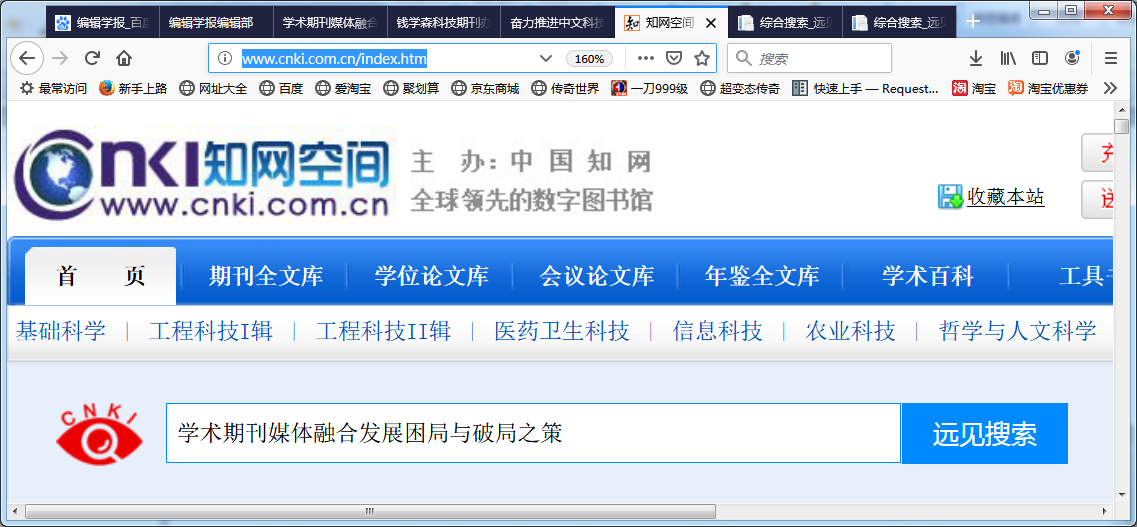 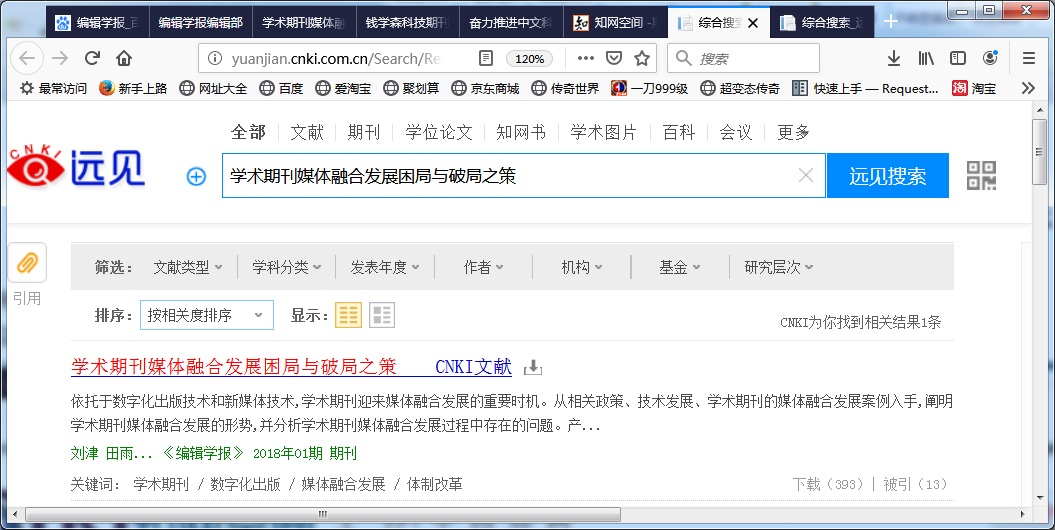 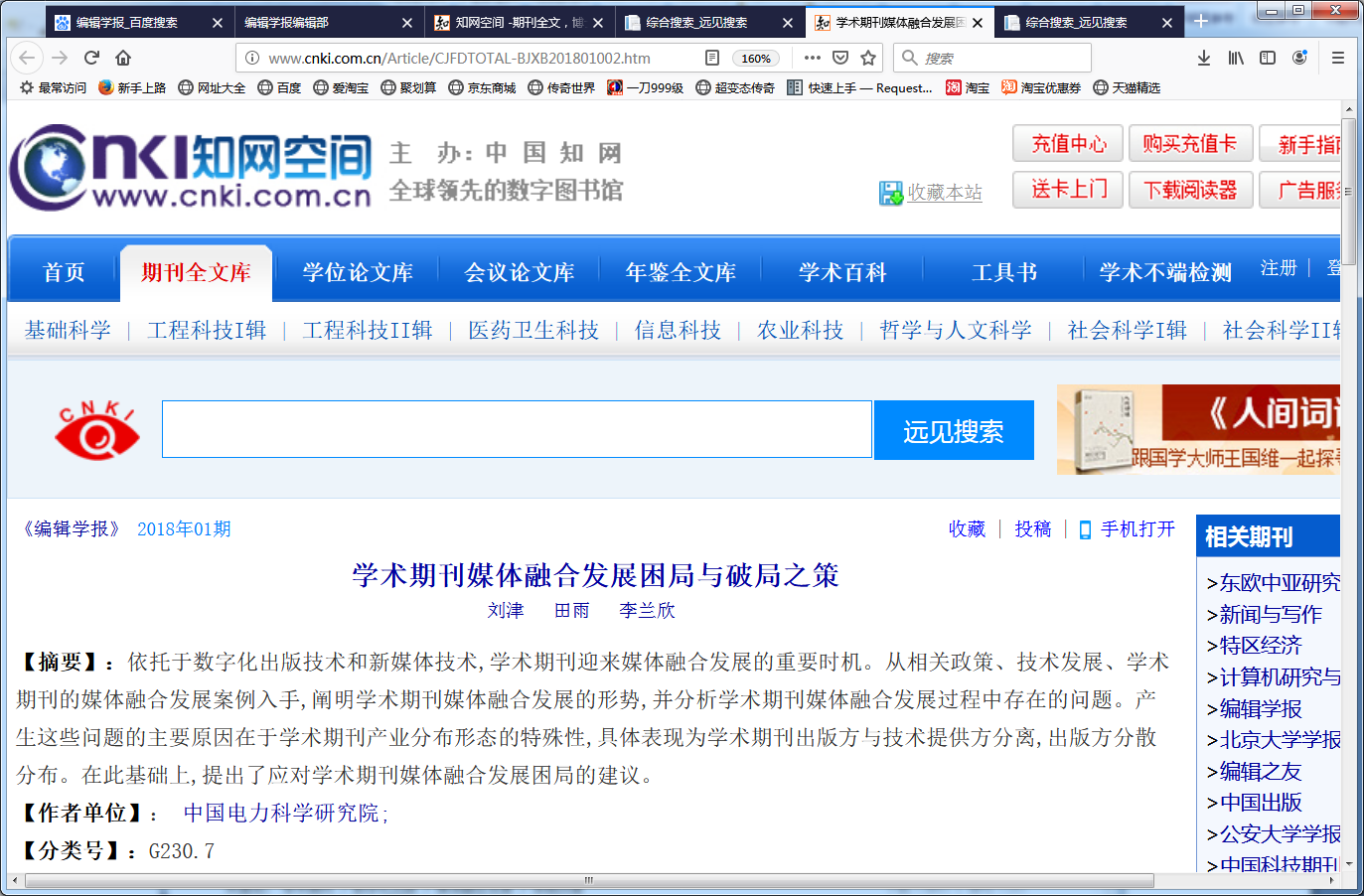 http://www.cnki.com.cn/Article/CJFDTOTAL-BJXB201801002.htm将得到的该格式的网址贴入表格中“论文超链接”下方的对应单元格即可。3）发表在国际期刊上的论文，请在请在“论文超链接”下方单元格填写DOI号。4）图书类专著，请在请在“论文超链接”下方单元格填写ISBN号。附录B：期刊编校差错率计算办法(出处：国新出发[2020]10号 国家新闻出版署关于印发《报纸期刊质量管理规定》的通知)一、期刊编校差错率期刊编校差错率，是指在期刊编校质量检查中，编校差错数占检查总字数的比率，用万分比表示。如检查总字数为2万，检查后发现2个差错，则其差错率为1／10000。二、期刊检查总字数计算方法期刊检查总字数为被检查的版面字数，即：检查总字数=每行字数（通用字号）×每面行数×检查总面数。1．凡连续编排页码的正文、辅文，以及版权页、目次页、广告页、插页等，除空白面不计以外，均按一面满版计算字数。2．页眉和单排的页码、边码作为行数或每行字数计入正文，一并计算字数。3．脚注、参考文献、索引、附录等字号有变化时，分别按行数×每行字数计算。4．封一（含书脊）、封二、封三、封四，每面按正文满版字数的50%计算，空白面不计。5. 正文中的插图、表格，按正文的版面字数计算。插图、表格占一面的，有文字说明的按满版字数的50%计算，没有文字说明的按满版字数的20%计算。6．以图片为主的期刊，有文字说明的版面，按满版字数的50%计算；没有文字说明的版面，按满版字数的20%计算。7．外文期刊、少数民族文字期刊及期刊的拼音部分，以对应字号的汉字字数加30%计算。三、期刊编校差错计算方法1．重要信息差错封一（含书脊）上的文字差错，按正文同样错误计错标准的双倍计数。正文中重要名称、重要时间、重要图片等信息错误，按一般错误计错标准的双倍计算。2.文字差错一期期刊中，同一文字差错重复出现，最多计3次差错。（1）事实性、知识性、逻辑性、语法性错误，每处计1个差错。（2）错字、别字、多字、漏字为1个字的，每处计1个差错；2-5个字的，每处计2个差错；5个字以上的，每处计4个差错。前后颠倒字，可以用一个校对符号改正的，每处计1个差错。阿拉伯数字、罗马数字差错，无论几位数，都计1个差错。（3）阿拉伯数字和汉字数字用法不符合《出版物上数字用法》国家标准，每处计0.1个差错，一期最多计1个差错。（4）外文和国际音标以1个单词为单位，无论其中有几处有差错，计1个差错。（5）少数民族文字以1个字或词为单位，无论其中有基础差错，计1个差错。（6）汉语拼音不符合《汉语拼音方案》和《汉语拼音正词法基本规则》等国家规定和标准，以1个对应的汉字或词组为单位，无论其中有几处差错，计1个差错。（7）字母大小写和正斜体、黑白体误用，不同文种字母混用（如把英文字母N 错为俄文字母И），字母与其他符号混用（如把英文字母〇错为阿拉伯数字O），每处计0.5个差错。（8）违反相关规定使用繁体字或不规范汉字，每处计0.5个差错。（9）科技理论和科学普及类文章使用量和单位，其名称、符号、书写规则不符合《国际单位制及其应用》《有关量、单位和符号的一般原则》《空间和时间的量和单位》等相关标准，使用科技术语不符合全国科学技术名词审定委员会公布的规范词，每处计0.5个差错。一个组合单位符号，无论其中有几处差错，计0.5个差错。（10）专有名词译法不符合相关规范，每处计0.5个差错。（11）涉港、澳、台等用语不符合相关规定，每处计1个差错.（12）使用网络语言、缩略语、口语不符合相关规定，每处计0.5个差错。3．标点符号和其他符号差错使用标点符号应当符合《标点符号用法》国家标准，使用其他符号应当符合相关规范。同一标点符号差错重复出现，一面最多计3次差错，一期最多计1个差错。同一其他符号差错重复出现，一期最多计3次差错。（1）标点符号的错用、漏用、多用，每处计0.1个差错。（2）标点符号误在行首、标号误在行末，每处计0.1个差错。（3）外文复合词、外文单词按音节转行，漏排连接号，每处计0.1个差错。（4）数学符号、科学符号、乐谱符号等符号差错，每处计0.5个差错。（5）图序、表序、公式序、参考文献序等标注差错，每处计0.1个差错。4．格式差错（1）不符合版式要求的另版、另段、另行、接排、空行、空格及需要空行、空格而未空等，每处计0.1个差错。（2）字体错、字号错或字体字号同时错，每处计0.1个差错；同一面内的同一差错不重复计算，一期最多计1个差错。（3）同一篇文章中几个同级标题的位置、转行格式、字体字号不统一，计0.1个差错；需要空格而未空格，每处计0.1个差错。（4）阿拉伯数字、外文缩写词拆开转行，外文单词未按音节转行，每处计0.1个差错。（5）图、表的位置错，每处计0.5个差错；图、表的内容与说明文字不符，每处计1个差错。（6）页眉单双页位置互错，每处计0.1个差错，一期最多计1个差错。（7）目次页中文章标题、页码、作者信息等与正文不一致，每处计1个差错；同类差错重复出现，一期最多计3个差错。（8）参考文献著录项中的格式错误，每处计0.1个差错，一期最多计1个差错。5．其他差错（1）学术论文编写不符合国家或行业相关标准，每处计0.5个差错，一期最多计2个差错。（2）除图表、公式、符号需特殊处理等情况外，非广告正文主体字号小于6号（不包括6号），一期计2个差错。被荐单位(请填全称，供制作证书用。填写时请删除黄底色高亮的本提示性文字，下同)(请填全称，供制作证书用。填写时请删除黄底色高亮的本提示性文字，下同)(请填全称，供制作证书用。填写时请删除黄底色高亮的本提示性文字，下同)(请填全称，供制作证书用。填写时请删除黄底色高亮的本提示性文字，下同)(请填全称，供制作证书用。填写时请删除黄底色高亮的本提示性文字，下同)(请填全称，供制作证书用。填写时请删除黄底色高亮的本提示性文字，下同)(请填全称，供制作证书用。填写时请删除黄底色高亮的本提示性文字，下同)(请填全称，供制作证书用。填写时请删除黄底色高亮的本提示性文字，下同)(请填全称，供制作证书用。填写时请删除黄底色高亮的本提示性文字，下同)(请填全称，供制作证书用。填写时请删除黄底色高亮的本提示性文字，下同)(请填全称，供制作证书用。填写时请删除黄底色高亮的本提示性文字，下同)(请填全称，供制作证书用。填写时请删除黄底色高亮的本提示性文字，下同)(请填全称，供制作证书用。填写时请删除黄底色高亮的本提示性文字，下同)(请填全称，供制作证书用。填写时请删除黄底色高亮的本提示性文字，下同)(请填全称，供制作证书用。填写时请删除黄底色高亮的本提示性文字，下同)官网网址官网网址填写说明(非常重要)完整刊名CN号CN号CN号ISSN号ISSN号刊期页码页码创刊年月文种文种文种期刊基本信息。主管单位主办单位主办单位直接据实填写。期刊归类主办单位所在地主办单位所在地主办单位所在地主办单位所在地主办单位所在地主办单位所在地主办单位所在地主办单位所在地主办单位所在地主办单位所在地主办单位所在地主办单位所在地主办单位所在地主办单位所在地分别从各自下拉清单中直接选择。文理比例[仅仅]文理综合版期刊填写：2019—2020年共载文     篇，科技论文     篇(所占比例为     %）。[仅仅]文理综合版期刊填写：2019—2020年共载文     篇，科技论文     篇(所占比例为     %）。[仅仅]文理综合版期刊填写：2019—2020年共载文     篇，科技论文     篇(所占比例为     %）。[仅仅]文理综合版期刊填写：2019—2020年共载文     篇，科技论文     篇(所占比例为     %）。[仅仅]文理综合版期刊填写：2019—2020年共载文     篇，科技论文     篇(所占比例为     %）。[仅仅]文理综合版期刊填写：2019—2020年共载文     篇，科技论文     篇(所占比例为     %）。[仅仅]文理综合版期刊填写：2019—2020年共载文     篇，科技论文     篇(所占比例为     %）。[仅仅]文理综合版期刊填写：2019—2020年共载文     篇，科技论文     篇(所占比例为     %）。[仅仅]文理综合版期刊填写：2019—2020年共载文     篇，科技论文     篇(所占比例为     %）。[仅仅]文理综合版期刊填写：2019—2020年共载文     篇，科技论文     篇(所占比例为     %）。[仅仅]文理综合版期刊填写：2019—2020年共载文     篇，科技论文     篇(所占比例为     %）。[仅仅]文理综合版期刊填写：2019—2020年共载文     篇，科技论文     篇(所占比例为     %）。[仅仅]文理综合版期刊填写：2019—2020年共载文     篇，科技论文     篇(所占比例为     %）。[仅仅]文理综合版期刊填写：2019—2020年共载文     篇，科技论文     篇(所占比例为     %）。[仅仅]文理综合版期刊填写：2019—2020年共载文     篇，科技论文     篇(所占比例为     %）。[仅仅]文理综合版期刊填写：2019—2020年共载文     篇，科技论文     篇(所占比例为     %）。[仅仅]文理综合版期刊填写：2019—2020年共载文     篇，科技论文     篇(所占比例为     %）。[仅仅]文理综合版期刊填写：2019—2020年共载文     篇，科技论文     篇(所占比例为     %）。[仅仅]文理综合版期刊填写：2019—2020年共载文     篇，科技论文     篇(所占比例为     %）。[仅仅]文理综合版期刊填写：2019—2020年共载文     篇，科技论文     篇(所占比例为     %）。[仅仅]文理综合版期刊填写：2019—2020年共载文     篇，科技论文     篇(所占比例为     %）。[仅仅]文理综合版期刊填写：2019—2020年共载文     篇，科技论文     篇(所占比例为     %）。[仅仅]文理综合版期刊填写：2019—2020年共载文     篇，科技论文     篇(所占比例为     %）。[仅仅]文理综合版期刊填写：2019—2020年共载文     篇，科技论文     篇(所占比例为     %）。[仅仅]文理综合版期刊填写：2019—2020年共载文     篇，科技论文     篇(所占比例为     %）。[仅仅]文理综合版期刊填写：2019—2020年共载文     篇，科技论文     篇(所占比例为     %）。[仅仅]文理综合版期刊填写：2019—2020年共载文     篇，科技论文     篇(所占比例为     %）。[仅仅]文理综合版期刊填写：2019—2020年共载文     篇，科技论文     篇(所占比例为     %）。[仅仅]文理综合版期刊填写：2019—2020年共载文     篇，科技论文     篇(所占比例为     %）。[仅仅]文理综合版期刊填写：2019—2020年共载文     篇，科技论文     篇(所占比例为     %）。[仅仅]文理综合版期刊填写：2019—2020年共载文     篇，科技论文     篇(所占比例为     %）。[仅仅]文理综合版期刊填写：2019—2020年共载文     篇，科技论文     篇(所占比例为     %）。[仅仅]文理综合版期刊填写：2019—2020年共载文     篇，科技论文     篇(所占比例为     %）。[仅仅]文理综合版期刊填写：2019—2020年共载文     篇，科技论文     篇(所占比例为     %）。[仅仅]文理综合版期刊填写：2019—2020年共载文     篇，科技论文     篇(所占比例为     %）。[仅仅]文理综合版期刊填写：2019—2020年共载文     篇，科技论文     篇(所占比例为     %）。[仅仅]文理综合版期刊填写：2019—2020年共载文     篇，科技论文     篇(所占比例为     %）。[仅仅]文理综合版期刊填写：2019—2020年共载文     篇，科技论文     篇(所占比例为     %）。[仅仅]文理综合版期刊填写：2019—2020年共载文     篇，科技论文     篇(所占比例为     %）。文理综合版期刊所发表的科技论文多于50%方可被推荐入库。单位会员资格信息本会网站http://www.cujs.org.cn/“单位会员”网页上显示的本刊刊名本会网站http://www.cujs.org.cn/“单位会员”网页上显示的本刊刊名本会网站http://www.cujs.org.cn/“单位会员”网页上显示的本刊刊名本会网站http://www.cujs.org.cn/“单位会员”网页上显示的本刊刊名本会网站http://www.cujs.org.cn/“单位会员”网页上显示的本刊刊名本会网站http://www.cujs.org.cn/“单位会员”网页上显示的本刊刊名本会网站http://www.cujs.org.cn/“单位会员”网页上显示的本刊刊名本会网站http://www.cujs.org.cn/“单位会员”网页上显示的本刊刊名本会网站http://www.cujs.org.cn/“单位会员”网页上显示的本刊刊名本会网站http://www.cujs.org.cn/“单位会员”网页上显示的本刊刊名本会网站http://www.cujs.org.cn/“单位会员”网页上显示的本刊刊名本会网站http://www.cujs.org.cn/“单位会员”网页上显示的本刊刊名本会网站http://www.cujs.org.cn/“单位会员”网页上显示的本刊刊名本会网站http://www.cujs.org.cn/“单位会员”网页上显示的本刊刊名本会网站http://www.cujs.org.cn/“单位会员”网页上显示的本刊刊名本会网站http://www.cujs.org.cn/“单位会员”网页上显示的本刊刊名本会网站http://www.cujs.org.cn/“单位会员”网页上显示的本刊刊名                                           (若刊名后尚有“未缴费”字样，则不能推荐)                                           (若刊名后尚有“未缴费”字样，则不能推荐)                                           (若刊名后尚有“未缴费”字样，则不能推荐)                                           (若刊名后尚有“未缴费”字样，则不能推荐)                                           (若刊名后尚有“未缴费”字样，则不能推荐)                                           (若刊名后尚有“未缴费”字样，则不能推荐)                                           (若刊名后尚有“未缴费”字样，则不能推荐)                                           (若刊名后尚有“未缴费”字样，则不能推荐)                                           (若刊名后尚有“未缴费”字样，则不能推荐)                                           (若刊名后尚有“未缴费”字样，则不能推荐)                                           (若刊名后尚有“未缴费”字样，则不能推荐)                                           (若刊名后尚有“未缴费”字样，则不能推荐)                                           (若刊名后尚有“未缴费”字样，则不能推荐)                                           (若刊名后尚有“未缴费”字样，则不能推荐)                                           (若刊名后尚有“未缴费”字样，则不能推荐)                                           (若刊名后尚有“未缴费”字样，则不能推荐)                                           (若刊名后尚有“未缴费”字样，则不能推荐)                                           (若刊名后尚有“未缴费”字样，则不能推荐)                                           (若刊名后尚有“未缴费”字样，则不能推荐)                                           (若刊名后尚有“未缴费”字样，则不能推荐)                                           (若刊名后尚有“未缴费”字样，则不能推荐)                                           (若刊名后尚有“未缴费”字样，则不能推荐)从www.cujs.org.cn“会员管理”→“单位会员”页面找到刊名，点击，浏览器中的新网址即是。在左侧“&type=”后下划线处填写该网址末尾的4位纯数字；找不到刊名则表明期刊非本会会员，不能推荐。单位会员资格信息本会网站http://www.cujs.org.cn/“单位会员”网页上的本刊页面链接本会网站http://www.cujs.org.cn/“单位会员”网页上的本刊页面链接本会网站http://www.cujs.org.cn/“单位会员”网页上的本刊页面链接本会网站http://www.cujs.org.cn/“单位会员”网页上的本刊页面链接本会网站http://www.cujs.org.cn/“单位会员”网页上的本刊页面链接本会网站http://www.cujs.org.cn/“单位会员”网页上的本刊页面链接本会网站http://www.cujs.org.cn/“单位会员”网页上的本刊页面链接本会网站http://www.cujs.org.cn/“单位会员”网页上的本刊页面链接本会网站http://www.cujs.org.cn/“单位会员”网页上的本刊页面链接本会网站http://www.cujs.org.cn/“单位会员”网页上的本刊页面链接本会网站http://www.cujs.org.cn/“单位会员”网页上的本刊页面链接本会网站http://www.cujs.org.cn/“单位会员”网页上的本刊页面链接本会网站http://www.cujs.org.cn/“单位会员”网页上的本刊页面链接本会网站http://www.cujs.org.cn/“单位会员”网页上的本刊页面链接本会网站http://www.cujs.org.cn/“单位会员”网页上的本刊页面链接本会网站http://www.cujs.org.cn/“单位会员”网页上的本刊页面链接本会网站http://www.cujs.org.cn/“单位会员”网页上的本刊页面链接http://www.cujs.org.cn/site/term/...&type=        (在左侧下划线处补上4位纯数字编号）http://www.cujs.org.cn/site/term/...&type=        (在左侧下划线处补上4位纯数字编号）http://www.cujs.org.cn/site/term/...&type=        (在左侧下划线处补上4位纯数字编号）http://www.cujs.org.cn/site/term/...&type=        (在左侧下划线处补上4位纯数字编号）http://www.cujs.org.cn/site/term/...&type=        (在左侧下划线处补上4位纯数字编号）http://www.cujs.org.cn/site/term/...&type=        (在左侧下划线处补上4位纯数字编号）http://www.cujs.org.cn/site/term/...&type=        (在左侧下划线处补上4位纯数字编号）http://www.cujs.org.cn/site/term/...&type=        (在左侧下划线处补上4位纯数字编号）http://www.cujs.org.cn/site/term/...&type=        (在左侧下划线处补上4位纯数字编号）http://www.cujs.org.cn/site/term/...&type=        (在左侧下划线处补上4位纯数字编号）http://www.cujs.org.cn/site/term/...&type=        (在左侧下划线处补上4位纯数字编号）http://www.cujs.org.cn/site/term/...&type=        (在左侧下划线处补上4位纯数字编号）http://www.cujs.org.cn/site/term/...&type=        (在左侧下划线处补上4位纯数字编号）http://www.cujs.org.cn/site/term/...&type=        (在左侧下划线处补上4位纯数字编号）http://www.cujs.org.cn/site/term/...&type=        (在左侧下划线处补上4位纯数字编号）http://www.cujs.org.cn/site/term/...&type=        (在左侧下划线处补上4位纯数字编号）http://www.cujs.org.cn/site/term/...&type=        (在左侧下划线处补上4位纯数字编号）http://www.cujs.org.cn/site/term/...&type=        (在左侧下划线处补上4位纯数字编号）http://www.cujs.org.cn/site/term/...&type=        (在左侧下划线处补上4位纯数字编号）http://www.cujs.org.cn/site/term/...&type=        (在左侧下划线处补上4位纯数字编号）http://www.cujs.org.cn/site/term/...&type=        (在左侧下划线处补上4位纯数字编号）http://www.cujs.org.cn/site/term/...&type=        (在左侧下划线处补上4位纯数字编号）从www.cujs.org.cn“会员管理”→“单位会员”页面找到刊名，点击，浏览器中的新网址即是。在左侧“&type=”后下划线处填写该网址末尾的4位纯数字；找不到刊名则表明期刊非本会会员，不能推荐。会费缴纳已缴纳  2019  —       年共    年的会费，合计       元已缴纳  2019  —       年共    年的会费，合计       元已缴纳  2019  —       年共    年的会费，合计       元已缴纳  2019  —       年共    年的会费，合计       元已缴纳  2019  —       年共    年的会费，合计       元已缴纳  2019  —       年共    年的会费，合计       元已缴纳  2019  —       年共    年的会费，合计       元已缴纳  2019  —       年共    年的会费，合计       元已缴纳  2019  —       年共    年的会费，合计       元已缴纳  2019  —       年共    年的会费，合计       元已缴纳  2019  —       年共    年的会费，合计       元已缴纳  2019  —       年共    年的会费，合计       元已缴纳  2019  —       年共    年的会费，合计       元已缴纳  2019  —       年共    年的会费，合计       元已缴纳  2019  —       年共    年的会费，合计       元已缴纳  2019  —       年共    年的会费，合计       元已缴纳  2019  —       年共    年的会费，合计       元已缴纳  2019  —       年共    年的会费，合计       元已缴纳  2019  —       年共    年的会费，合计       元已缴纳  2019  —       年共    年的会费，合计       元已缴纳  2019  —       年共    年的会费，合计       元已缴纳  2019  —       年共    年的会费，合计       元已缴纳  2019  —       年共    年的会费，合计       元已缴纳  2019  —       年共    年的会费，合计       元已缴纳  2019  —       年共    年的会费，合计       元已缴纳  2019  —       年共    年的会费，合计       元已缴纳  2019  —       年共    年的会费，合计       元已缴纳  2019  —       年共    年的会费，合计       元已缴纳  2019  —       年共    年的会费，合计       元已缴纳  2019  —       年共    年的会费，合计       元已缴纳  2019  —       年共    年的会费，合计       元已缴纳  2019  —       年共    年的会费，合计       元已缴纳  2019  —       年共    年的会费，合计       元已缴纳  2019  —       年共    年的会费，合计       元已缴纳  2019  —       年共    年的会费，合计       元已缴纳  2019  —       年共    年的会费，合计       元已缴纳  2019  —       年共    年的会费，合计       元已缴纳  2019  —       年共    年的会费，合计       元已缴纳  2019  —       年共    年的会费，合计       元若未缴纳2019年至今的会费，则不能推荐。期刊(社)官网建设自创刊以来纸刊总出版期数自创刊以来纸刊总出版期数自创刊以来纸刊总出版期数自创刊以来纸刊总出版期数自创刊以来纸刊总出版期数官网网刊文摘总期数官网网刊文摘总期数官网网刊文摘总期数官网网刊文摘总期数官网网刊文摘总期数官网网刊文摘总期数官网网刊文摘总期数官网网刊文摘总期数官网网刊已发布、回溯PDF全文总期数官网网刊已发布、回溯PDF全文总期数官网网刊已发布、回溯PDF全文总期数官网网刊已发布、回溯PDF全文总期数官网网刊已发布、回溯PDF全文总期数官网网刊已发布、回溯PDF全文总期数官网网刊已发布、回溯PDF全文总期数官网网刊已发布、回溯PDF全文总期数官网网刊已发布、回溯PDF全文总期数官网网刊已发布、回溯PDF全文总期数官网网刊已发布、回溯PDF全文总期数官网网刊已发布、回溯PDF全文总期数全文OA(公网上可免费下载PDF全文)的总期数全文OA(公网上可免费下载PDF全文)的总期数全文OA(公网上可免费下载PDF全文)的总期数全文OA(公网上可免费下载PDF全文)的总期数全文OA(公网上可免费下载PDF全文)的总期数全文OA(公网上可免费下载PDF全文)的总期数全文OA(公网上可免费下载PDF全文)的总期数全文OA(公网上可免费下载PDF全文)的总期数全文OA(公网上可免费下载PDF全文)的总期数全文OA(公网上可免费下载PDF全文)的总期数全文OA(公网上可免费下载PDF全文)的总期数全文OA(公网上可免费下载PDF全文)的总期数全文OA(公网上可免费下载PDF全文)的总期数全文OA(公网上可免费下载PDF全文)的总期数考察期刊网刊建设和期刊资源数字化的广度和深度。期刊(社)官网建设考察期刊网刊建设和期刊资源数字化的广度和深度。DOI号注册代理机构注册代理机构注册代理机构注册代理机构注册代理机构注册代理机构注册代理机构注册代理机构注册代理机构注册代理机构注册代理机构注册代理机构注册代理机构DOI前缀DOI前缀DOI前缀DOI前缀DOI前缀DOI前缀DOI前缀2021年第1期第1篇论文首页上印出的完整的DOI号实例2021年第1期第1篇论文首页上印出的完整的DOI号实例2021年第1期第1篇论文首页上印出的完整的DOI号实例2021年第1期第1篇论文首页上印出的完整的DOI号实例2021年第1期第1篇论文首页上印出的完整的DOI号实例2021年第1期第1篇论文首页上印出的完整的DOI号实例2021年第1期第1篇论文首页上印出的完整的DOI号实例2021年第1期第1篇论文首页上印出的完整的DOI号实例2021年第1期第1篇论文首页上印出的完整的DOI号实例2021年第1期第1篇论文首页上印出的完整的DOI号实例2021年第1期第1篇论文首页上印出的完整的DOI号实例2021年第1期第1篇论文首页上印出的完整的DOI号实例2021年第1期第1篇论文首页上印出的完整的DOI号实例2021年第1期第1篇论文首页上印出的完整的DOI号实例2021年第1期第1篇论文首页上印出的完整的DOI号实例2021年第1期第1篇论文首页上印出的完整的DOI号实例2021年第1期第1篇论文首页上印出的完整的DOI号实例2021年第1期第1篇论文首页上印出的完整的DOI号实例2021年第1期第1篇论文首页上印出的完整的DOI号实例所列DOI实例须能够像这个10.1038/nature22306一样，由http://dx.doi.org/10.1038/nature22306类似的模式自动解析到2019年第1期第1篇论文网页。DOI号所列DOI实例须能够像这个10.1038/nature22306一样，由http://dx.doi.org/10.1038/nature22306类似的模式自动解析到2019年第1期第1篇论文网页。两微一端等新媒体应用微博账号微博账号微博账号微博账号微博账号微博账号微博账号微博账号微博账号微博账号微博账号微博账号微博账号微信公众号微信公众号微信公众号微信公众号微信公众号微信公众号微信公众号微信公众号微信公众号微信公众号微信公众号微信公众号微信公众号微信公众号APP名APP名APP名APP名APP名APP名APP名APP名APP名APP名APP名APP名1) 前4项在四封、目次或期刊官网上可以找到；后1项在单篇论文上能找到。2）若有则保留“有”，若无则保留“无”；否则视为“无”。两微一端等新媒体应用1) 前4项在四封、目次或期刊官网上可以找到；后1项在单篇论文上能找到。2）若有则保留“有”，若无则保留“无”；否则视为“无”。主编姓名① 主编岗位培训合格证书编号① 主编岗位培训合格证书编号① 主编岗位培训合格证书编号① 主编岗位培训合格证书编号① 主编岗位培训合格证书编号① 主编岗位培训合格证书编号① 主编岗位培训合格证书编号① 主编岗位培训合格证书编号① 主编岗位培训合格证书编号① 主编岗位培训合格证书编号② 主编岗位培训合格证书有效期② 主编岗位培训合格证书有效期② 主编岗位培训合格证书有效期② 主编岗位培训合格证书有效期② 主编岗位培训合格证书有效期② 主编岗位培训合格证书有效期② 主编岗位培训合格证书有效期② 主编岗位培训合格证书有效期② 主编岗位培训合格证书有效期1）指专职主编、副主编。2）无①，或②失效则推荐无效。3）须附复印件。成员简况(超过11人的，只需列11人)序号序号姓名性别职称职称职务职务职务职务出生年月出生年月出生年月参加高校科技期刊编辑工作年月参加高校科技期刊编辑工作年月参加高校科技期刊编辑工作年月参加高校科技期刊编辑工作年月参加高校科技期刊编辑工作年月参加高校科技期刊编辑工作年月参加高校科技期刊编辑工作年月责任编辑证号、有效期责任编辑证号、有效期责任编辑证号、有效期责任编辑证号、有效期责任编辑证号、有效期责任编辑证号、有效期责任编辑证号、有效期2019—2021每年学时最长的那次继续教育的结业证编号2019—2021每年学时最长的那次继续教育的结业证编号2019—2021每年学时最长的那次继续教育的结业证编号2019—2021每年学时最长的那次继续教育的结业证编号2019—2021每年学时最长的那次继续教育的结业证编号2019—2021每年学时最长的那次继续教育的结业证编号2019—2021每年学时最长的那次继续教育的结业证编号2019—2021每年学时最长的那次继续教育的结业证编号2019—2021每年学时最长的那次继续教育的结业证编号2019—2021每年学时最长的那次继续教育的结业证编号2019—2021每年学时最长的那次继续教育的结业证编号2019—2021每年学时最长的那次继续教育的结业证编号1）包括持有岗位培训合格证书的主编、副主编或常务副主编。2）人数与期刊刊期之间须有合理的匹配性。3）2018年1月1日后刚入职的青年编辑可填出版专业资格考试通过时间和管理号。4）“责任编辑证”和“出版专业资格考试通过证明”“编辑继续教育的结业证”均须附复印件。成员简况(超过11人的，只需列11人)111）包括持有岗位培训合格证书的主编、副主编或常务副主编。2）人数与期刊刊期之间须有合理的匹配性。3）2018年1月1日后刚入职的青年编辑可填出版专业资格考试通过时间和管理号。4）“责任编辑证”和“出版专业资格考试通过证明”“编辑继续教育的结业证”均须附复印件。成员简况(超过11人的，只需列11人)221）包括持有岗位培训合格证书的主编、副主编或常务副主编。2）人数与期刊刊期之间须有合理的匹配性。3）2018年1月1日后刚入职的青年编辑可填出版专业资格考试通过时间和管理号。4）“责任编辑证”和“出版专业资格考试通过证明”“编辑继续教育的结业证”均须附复印件。成员简况(超过11人的，只需列11人)331）包括持有岗位培训合格证书的主编、副主编或常务副主编。2）人数与期刊刊期之间须有合理的匹配性。3）2018年1月1日后刚入职的青年编辑可填出版专业资格考试通过时间和管理号。4）“责任编辑证”和“出版专业资格考试通过证明”“编辑继续教育的结业证”均须附复印件。成员简况(超过11人的，只需列11人)441）包括持有岗位培训合格证书的主编、副主编或常务副主编。2）人数与期刊刊期之间须有合理的匹配性。3）2018年1月1日后刚入职的青年编辑可填出版专业资格考试通过时间和管理号。4）“责任编辑证”和“出版专业资格考试通过证明”“编辑继续教育的结业证”均须附复印件。成员简况(超过11人的，只需列11人)551）包括持有岗位培训合格证书的主编、副主编或常务副主编。2）人数与期刊刊期之间须有合理的匹配性。3）2018年1月1日后刚入职的青年编辑可填出版专业资格考试通过时间和管理号。4）“责任编辑证”和“出版专业资格考试通过证明”“编辑继续教育的结业证”均须附复印件。成员简况(超过11人的，只需列11人)661）包括持有岗位培训合格证书的主编、副主编或常务副主编。2）人数与期刊刊期之间须有合理的匹配性。3）2018年1月1日后刚入职的青年编辑可填出版专业资格考试通过时间和管理号。4）“责任编辑证”和“出版专业资格考试通过证明”“编辑继续教育的结业证”均须附复印件。成员简况(超过11人的，只需列11人)771）包括持有岗位培训合格证书的主编、副主编或常务副主编。2）人数与期刊刊期之间须有合理的匹配性。3）2018年1月1日后刚入职的青年编辑可填出版专业资格考试通过时间和管理号。4）“责任编辑证”和“出版专业资格考试通过证明”“编辑继续教育的结业证”均须附复印件。成员简况(超过11人的，只需列11人)881）包括持有岗位培训合格证书的主编、副主编或常务副主编。2）人数与期刊刊期之间须有合理的匹配性。3）2018年1月1日后刚入职的青年编辑可填出版专业资格考试通过时间和管理号。4）“责任编辑证”和“出版专业资格考试通过证明”“编辑继续教育的结业证”均须附复印件。成员简况(超过11人的，只需列11人)991）包括持有岗位培训合格证书的主编、副主编或常务副主编。2）人数与期刊刊期之间须有合理的匹配性。3）2018年1月1日后刚入职的青年编辑可填出版专业资格考试通过时间和管理号。4）“责任编辑证”和“出版专业资格考试通过证明”“编辑继续教育的结业证”均须附复印件。成员简况(超过11人的，只需列11人)10101）包括持有岗位培训合格证书的主编、副主编或常务副主编。2）人数与期刊刊期之间须有合理的匹配性。3）2018年1月1日后刚入职的青年编辑可填出版专业资格考试通过时间和管理号。4）“责任编辑证”和“出版专业资格考试通过证明”“编辑继续教育的结业证”均须附复印件。成员简况(超过11人的，只需列11人)11111）包括持有岗位培训合格证书的主编、副主编或常务副主编。2）人数与期刊刊期之间须有合理的匹配性。3）2018年1月1日后刚入职的青年编辑可填出版专业资格考试通过时间和管理号。4）“责任编辑证”和“出版专业资格考试通过证明”“编辑继续教育的结业证”均须附复印件。2019—2021年期刊主要获奖情况序号序号获奖名称获奖名称获奖名称获奖名称获奖名称获奖名称获奖名称获奖名称获奖名称获奖名称获奖名称获奖名称获奖名称获奖名称获奖名称获奖名称获奖名称获奖名称授奖时间授奖时间授奖时间授奖时间授奖时间授奖时间授奖时间授奖单位(奖状落款处图章上的完整文字)授奖单位(奖状落款处图章上的完整文字)授奖单位(奖状落款处图章上的完整文字)授奖单位(奖状落款处图章上的完整文字)授奖单位(奖状落款处图章上的完整文字)授奖单位(奖状落款处图章上的完整文字)授奖单位(奖状落款处图章上的完整文字)授奖单位(奖状落款处图章上的完整文字)授奖单位(奖状落款处图章上的完整文字)授奖单位(奖状落款处图章上的完整文字)授奖单位(奖状落款处图章上的完整文字)授奖单位(奖状落款处图章上的完整文字)1）填写省部级以上政府或全国性学(协)会表彰奖励。2）按重要性由高到低、时间由近及远顺序填写。3）需附证书复印件。2019—2021年期刊主要获奖情况111）填写省部级以上政府或全国性学(协)会表彰奖励。2）按重要性由高到低、时间由近及远顺序填写。3）需附证书复印件。2019—2021年期刊主要获奖情况221）填写省部级以上政府或全国性学(协)会表彰奖励。2）按重要性由高到低、时间由近及远顺序填写。3）需附证书复印件。2019—2021年期刊主要获奖情况331）填写省部级以上政府或全国性学(协)会表彰奖励。2）按重要性由高到低、时间由近及远顺序填写。3）需附证书复印件。2019—2021年期刊主要获奖情况441）填写省部级以上政府或全国性学(协)会表彰奖励。2）按重要性由高到低、时间由近及远顺序填写。3）需附证书复印件。2019—2021年期刊主要获奖情况551）填写省部级以上政府或全国性学(协)会表彰奖励。2）按重要性由高到低、时间由近及远顺序填写。3）需附证书复印件。2019—2021年国际重要数据库收录情况序号序号数据库名称数据库名称数据库名称数据库名称数据库名称数据库名称数据库名称数据库名称数据库名称数据库名称数据库名称数据库名称数据库名称数据库名称数据库名称数据库名称数据库名称数据库名称起-止年月起-止年月起-止年月起-止年月起-止年月起-止年月起-止年月2019—2021年排名情况(如果有)2019—2021年排名情况(如果有)2019—2021年排名情况(如果有)2019—2021年排名情况(如果有)2019—2021年排名情况(如果有)2019—2021年排名情况(如果有)2019—2021年排名情况(如果有)2019—2021年排名情况(如果有)2019—2021年排名情况(如果有)2019—2021年排名情况(如果有)2019—2021年排名情况(如果有)2019—2021年排名情况(如果有)SCI等国际重要数据库收录，或在其他至少1种国内外期刊评价重要数据库中连续3年排名前25%以内。2019—2021年国际重要数据库收录情况11SCI等国际重要数据库收录，或在其他至少1种国内外期刊评价重要数据库中连续3年排名前25%以内。2019—2021年国际重要数据库收录情况22SCI等国际重要数据库收录，或在其他至少1种国内外期刊评价重要数据库中连续3年排名前25%以内。2019—2021年国际重要数据库收录情况33SCI等国际重要数据库收录，或在其他至少1种国内外期刊评价重要数据库中连续3年排名前25%以内。2019—2021单位成员以第一作者已公开发表的学术论著(超过11篇（部）的，只需列出前11篇（部）)序号序号论著题录信息(为规范起见，请务必按GB/T 7714—2015中顺序编码制著录格式完整列出)论著题录信息(为规范起见，请务必按GB/T 7714—2015中顺序编码制著录格式完整列出)论著题录信息(为规范起见，请务必按GB/T 7714—2015中顺序编码制著录格式完整列出)论著题录信息(为规范起见，请务必按GB/T 7714—2015中顺序编码制著录格式完整列出)论著题录信息(为规范起见，请务必按GB/T 7714—2015中顺序编码制著录格式完整列出)论著题录信息(为规范起见，请务必按GB/T 7714—2015中顺序编码制著录格式完整列出)论著题录信息(为规范起见，请务必按GB/T 7714—2015中顺序编码制著录格式完整列出)论著题录信息(为规范起见，请务必按GB/T 7714—2015中顺序编码制著录格式完整列出)论著题录信息(为规范起见，请务必按GB/T 7714—2015中顺序编码制著录格式完整列出)论著题录信息(为规范起见，请务必按GB/T 7714—2015中顺序编码制著录格式完整列出)论著题录信息(为规范起见，请务必按GB/T 7714—2015中顺序编码制著录格式完整列出)论著题录信息(为规范起见，请务必按GB/T 7714—2015中顺序编码制著录格式完整列出)论著题录信息(为规范起见，请务必按GB/T 7714—2015中顺序编码制著录格式完整列出)论著题录信息(为规范起见，请务必按GB/T 7714—2015中顺序编码制著录格式完整列出)论著题录信息(为规范起见，请务必按GB/T 7714—2015中顺序编码制著录格式完整列出)论著题录信息(为规范起见，请务必按GB/T 7714—2015中顺序编码制著录格式完整列出)论著题录信息(为规范起见，请务必按GB/T 7714—2015中顺序编码制著录格式完整列出)论著题录信息(为规范起见，请务必按GB/T 7714—2015中顺序编码制著录格式完整列出)论著题录信息(为规范起见，请务必按GB/T 7714—2015中顺序编码制著录格式完整列出)论著题录信息(为规范起见，请务必按GB/T 7714—2015中顺序编码制著录格式完整列出)论著题录信息(为规范起见，请务必按GB/T 7714—2015中顺序编码制著录格式完整列出)论著题录信息(为规范起见，请务必按GB/T 7714—2015中顺序编码制著录格式完整列出)论著题录信息(为规范起见，请务必按GB/T 7714—2015中顺序编码制著录格式完整列出)论著题录信息(为规范起见，请务必按GB/T 7714—2015中顺序编码制著录格式完整列出)论著题录信息(为规范起见，请务必按GB/T 7714—2015中顺序编码制著录格式完整列出)论文超链接 (获取方法见附录A)论文超链接 (获取方法见附录A)论文超链接 (获取方法见附录A)论文超链接 (获取方法见附录A)论文超链接 (获取方法见附录A)论文超链接 (获取方法见附录A)论文超链接 (获取方法见附录A)论文获奖情况论文获奖情况论文获奖情况论文获奖情况论文获奖情况1）请按GB/T 7714—2015中的顺序编码制著录格式完整列出。若内容不完整或格式不规范，则推荐无效。2）最新论著出版截止时间是2021年8月31日。3）编辑出版类论著优先列出。4）第一作者姓名需出现在“成员简况”中。2019—2021单位成员以第一作者已公开发表的学术论著(超过11篇（部）的，只需列出前11篇（部）)111）请按GB/T 7714—2015中的顺序编码制著录格式完整列出。若内容不完整或格式不规范，则推荐无效。2）最新论著出版截止时间是2021年8月31日。3）编辑出版类论著优先列出。4）第一作者姓名需出现在“成员简况”中。2019—2021单位成员以第一作者已公开发表的学术论著(超过11篇（部）的，只需列出前11篇（部）)221）请按GB/T 7714—2015中的顺序编码制著录格式完整列出。若内容不完整或格式不规范，则推荐无效。2）最新论著出版截止时间是2021年8月31日。3）编辑出版类论著优先列出。4）第一作者姓名需出现在“成员简况”中。2019—2021单位成员以第一作者已公开发表的学术论著(超过11篇（部）的，只需列出前11篇（部）)331）请按GB/T 7714—2015中的顺序编码制著录格式完整列出。若内容不完整或格式不规范，则推荐无效。2）最新论著出版截止时间是2021年8月31日。3）编辑出版类论著优先列出。4）第一作者姓名需出现在“成员简况”中。2019—2021单位成员以第一作者已公开发表的学术论著(超过11篇（部）的，只需列出前11篇（部）)441）请按GB/T 7714—2015中的顺序编码制著录格式完整列出。若内容不完整或格式不规范，则推荐无效。2）最新论著出版截止时间是2021年8月31日。3）编辑出版类论著优先列出。4）第一作者姓名需出现在“成员简况”中。2019—2021单位成员以第一作者已公开发表的学术论著(超过11篇（部）的，只需列出前11篇（部）)551）请按GB/T 7714—2015中的顺序编码制著录格式完整列出。若内容不完整或格式不规范，则推荐无效。2）最新论著出版截止时间是2021年8月31日。3）编辑出版类论著优先列出。4）第一作者姓名需出现在“成员简况”中。2019—2021单位成员以第一作者已公开发表的学术论著(超过11篇（部）的，只需列出前11篇（部）)661）请按GB/T 7714—2015中的顺序编码制著录格式完整列出。若内容不完整或格式不规范，则推荐无效。2）最新论著出版截止时间是2021年8月31日。3）编辑出版类论著优先列出。4）第一作者姓名需出现在“成员简况”中。2019—2021单位成员以第一作者已公开发表的学术论著(超过11篇（部）的，只需列出前11篇（部）)771）请按GB/T 7714—2015中的顺序编码制著录格式完整列出。若内容不完整或格式不规范，则推荐无效。2）最新论著出版截止时间是2021年8月31日。3）编辑出版类论著优先列出。4）第一作者姓名需出现在“成员简况”中。2019—2021单位成员以第一作者已公开发表的学术论著(超过11篇（部）的，只需列出前11篇（部）)881）请按GB/T 7714—2015中的顺序编码制著录格式完整列出。若内容不完整或格式不规范，则推荐无效。2）最新论著出版截止时间是2021年8月31日。3）编辑出版类论著优先列出。4）第一作者姓名需出现在“成员简况”中。2019—2021单位成员以第一作者已公开发表的学术论著(超过11篇（部）的，只需列出前11篇（部）)991）请按GB/T 7714—2015中的顺序编码制著录格式完整列出。若内容不完整或格式不规范，则推荐无效。2）最新论著出版截止时间是2021年8月31日。3）编辑出版类论著优先列出。4）第一作者姓名需出现在“成员简况”中。2019—2021单位成员以第一作者已公开发表的学术论著(超过11篇（部）的，只需列出前11篇（部）)10101）请按GB/T 7714—2015中的顺序编码制著录格式完整列出。若内容不完整或格式不规范，则推荐无效。2）最新论著出版截止时间是2021年8月31日。3）编辑出版类论著优先列出。4）第一作者姓名需出现在“成员简况”中。2019—2021单位成员以第一作者已公开发表的学术论著(超过11篇（部）的，只需列出前11篇（部）)11111）请按GB/T 7714—2015中的顺序编码制著录格式完整列出。若内容不完整或格式不规范，则推荐无效。2）最新论著出版截止时间是2021年8月31日。3）编辑出版类论著优先列出。4）第一作者姓名需出现在“成员简况”中。2019—2021单位成员已结题或在研的基金课题序号序号课题编号、名称课题编号、名称课题编号、名称课题编号、名称课题编号、名称课题编号、名称课题编号、名称资助类型资助类型资助类型资助类型资助类型批准单位批准单位批准单位批准单位批准单位批准年份批准年份批准年份批准年份完成状态完成状态完成状态完成状态产出成果产出成果产出成果产出成果产出成果产出成果第一申请/完成人第一申请/完成人第一申请/完成人第一申请/完成人第一申请/完成人第一申请/完成人1）编辑出版类优先列出。2）“资助类型”一栏填写“资助”或“立项”。3）“完成状态”一栏填写“完成”或“在研”。2019—2021单位成员已结题或在研的基金课题111）编辑出版类优先列出。2）“资助类型”一栏填写“资助”或“立项”。3）“完成状态”一栏填写“完成”或“在研”。2019—2021单位成员已结题或在研的基金课题221）编辑出版类优先列出。2）“资助类型”一栏填写“资助”或“立项”。3）“完成状态”一栏填写“完成”或“在研”。2019—2021单位成员已结题或在研的基金课题331）编辑出版类优先列出。2）“资助类型”一栏填写“资助”或“立项”。3）“完成状态”一栏填写“完成”或“在研”。2019—2021单位成员已结题或在研的基金课题441）编辑出版类优先列出。2）“资助类型”一栏填写“资助”或“立项”。3）“完成状态”一栏填写“完成”或“在研”。2019—2021单位成员已结题或在研的基金课题551）编辑出版类优先列出。2）“资助类型”一栏填写“资助”或“立项”。3）“完成状态”一栏填写“完成”或“在研”。2019—2021单位成员已结题或在研的基金课题62017620171）编辑出版类优先列出。2）“资助类型”一栏填写“资助”或“立项”。3）“完成状态”一栏填写“完成”或“在研”。典型事迹(600字以内)典型事迹典型事迹典型事迹典型事迹典型事迹典型事迹典型事迹典型事迹典型事迹典型事迹典型事迹典型事迹典型事迹典型事迹典型事迹典型事迹典型事迹典型事迹典型事迹典型事迹典型事迹典型事迹典型事迹典型事迹典型事迹典型事迹典型事迹典型事迹典型事迹典型事迹典型事迹典型事迹典型事迹典型事迹典型事迹典型事迹典型事迹典型事迹典型事迹典型事迹典型事迹典型事迹典型事迹典型事迹典型事迹典型事迹典型事迹典型事迹典型事迹典型事迹典型事迹典型事迹典型事迹典型事迹典型事迹典型事迹典型事迹典型事迹典型事迹典型事迹典型事迹典型事迹典型事迹典型事迹典型事迹典型事迹典型事迹典型事迹典型事迹典型事迹典型事迹典型事迹典型事迹典型事迹典型事迹典型事迹典型事迹典型事迹典型事迹典型事迹典型事迹典型事迹典型事迹典型事迹典型事迹典型事迹典型事迹典型事迹典型事迹典型事迹典型事迹典型事迹典型事迹典型事迹典型事迹典型事迹典型事迹典型事迹典型事迹典型事迹典型事迹典型事迹典型事迹典型事迹典型事迹典型事迹典型事迹典型事迹典型事迹典型事迹典型事迹典型事迹典型事迹典型事迹典型事迹典型事迹典型事迹典型事迹典型事迹典型事迹典型事迹典型事迹典型事迹典型事迹典型事迹典型事迹典型事迹典型事迹典型事迹典型事迹典型事迹典型事迹典型事迹典型事迹典型事迹典型事迹典型事迹典型事迹报告典型事迹典型事迹典型事迹典型事迹典型事迹典型事迹典型事迹典型事迹典型事迹典型事迹典型事迹（小五号600字效果）典型事迹典型事迹典型事迹典型事迹典型事迹典型事迹典型事迹典型事迹典型事迹典型事迹典型事迹典型事迹典型事迹典型事迹典型事迹典型事迹典型事迹典型事迹典型事迹典型事迹典型事迹典型事迹典型事迹典型事迹典型事迹典型事迹典型事迹典型事迹典型事迹典型事迹典型事迹典型事迹典型事迹典型事迹典型事迹典型事迹典型事迹典型事迹典型事迹典型事迹典型事迹典型事迹典型事迹典型事迹典型事迹典型事迹典型事迹典型事迹典型事迹典型事迹典型事迹典型事迹典型事迹典型事迹典型事迹典型事迹典型事迹典型事迹典型事迹典型事迹典型事迹典型事迹典型事迹典型事迹典型事迹典型事迹典型事迹典型事迹典型事迹典型事迹典型事迹典型事迹典型事迹典型事迹典型事迹典型事迹典型事迹典型事迹典型事迹典型事迹典型事迹典型事迹典型事迹典型事迹典型事迹典型事迹典型事迹典型事迹典型事迹典型事迹典型事迹典型事迹典型事迹典型事迹典型事迹典型事迹典型事迹典型事迹典型事迹典型事迹典型事迹典型事迹典型事迹典型事迹典型事迹典型事迹典型事迹典型事迹典型事迹典型事迹典型事迹典型事迹典型事迹典型事迹典型事迹典型事迹典型事迹典型事迹典型事迹典型事迹典型事迹典型事迹典型事迹典型事迹典型事迹典型事迹典型事迹典型事迹典型事迹典型事迹典型事迹典型事迹典型事迹典型事迹典型事迹典型事迹典型事迹典型事迹报告典型事迹典型事迹典型事迹典型事迹典型事迹典型事迹典型事迹典型事迹典型事迹典型事迹典型事迹（小五号600字效果）典型事迹典型事迹典型事迹典型事迹典型事迹典型事迹典型事迹典型事迹典型事迹典型事迹典型事迹典型事迹典型事迹典型事迹典型事迹典型事迹典型事迹典型事迹典型事迹典型事迹典型事迹典型事迹典型事迹典型事迹典型事迹典型事迹典型事迹典型事迹典型事迹典型事迹典型事迹典型事迹典型事迹典型事迹典型事迹典型事迹典型事迹典型事迹典型事迹典型事迹典型事迹典型事迹典型事迹典型事迹典型事迹典型事迹典型事迹典型事迹典型事迹典型事迹典型事迹典型事迹典型事迹典型事迹典型事迹典型事迹典型事迹典型事迹典型事迹典型事迹典型事迹典型事迹典型事迹典型事迹典型事迹典型事迹典型事迹典型事迹典型事迹典型事迹典型事迹典型事迹典型事迹典型事迹典型事迹典型事迹典型事迹典型事迹典型事迹典型事迹典型事迹典型事迹典型事迹典型事迹典型事迹典型事迹典型事迹典型事迹典型事迹典型事迹典型事迹典型事迹典型事迹典型事迹典型事迹典型事迹典型事迹典型事迹典型事迹典型事迹典型事迹典型事迹典型事迹典型事迹典型事迹典型事迹典型事迹典型事迹典型事迹典型事迹典型事迹典型事迹典型事迹典型事迹典型事迹典型事迹典型事迹典型事迹典型事迹典型事迹典型事迹典型事迹典型事迹典型事迹典型事迹典型事迹典型事迹典型事迹典型事迹典型事迹典型事迹典型事迹典型事迹典型事迹典型事迹典型事迹典型事迹典型事迹报告典型事迹典型事迹典型事迹典型事迹典型事迹典型事迹典型事迹典型事迹典型事迹典型事迹典型事迹（小五号600字效果）典型事迹典型事迹典型事迹典型事迹典型事迹典型事迹典型事迹典型事迹典型事迹典型事迹典型事迹典型事迹典型事迹典型事迹典型事迹典型事迹典型事迹典型事迹典型事迹典型事迹典型事迹典型事迹典型事迹典型事迹典型事迹典型事迹典型事迹典型事迹典型事迹典型事迹典型事迹典型事迹典型事迹典型事迹典型事迹典型事迹典型事迹典型事迹典型事迹典型事迹典型事迹典型事迹典型事迹典型事迹典型事迹典型事迹典型事迹典型事迹典型事迹典型事迹典型事迹典型事迹典型事迹典型事迹典型事迹典型事迹典型事迹典型事迹典型事迹典型事迹典型事迹典型事迹典型事迹典型事迹典型事迹典型事迹典型事迹典型事迹典型事迹典型事迹典型事迹典型事迹典型事迹典型事迹典型事迹典型事迹典型事迹典型事迹典型事迹典型事迹典型事迹典型事迹典型事迹典型事迹典型事迹典型事迹典型事迹典型事迹典型事迹典型事迹典型事迹典型事迹典型事迹典型事迹典型事迹典型事迹典型事迹典型事迹典型事迹典型事迹典型事迹典型事迹典型事迹典型事迹典型事迹典型事迹典型事迹典型事迹典型事迹典型事迹典型事迹典型事迹典型事迹典型事迹典型事迹典型事迹典型事迹典型事迹典型事迹典型事迹典型事迹典型事迹典型事迹典型事迹典型事迹典型事迹典型事迹典型事迹典型事迹典型事迹典型事迹典型事迹典型事迹典型事迹典型事迹典型事迹典型事迹典型事迹报告典型事迹典型事迹典型事迹典型事迹典型事迹典型事迹典型事迹典型事迹典型事迹典型事迹典型事迹（小五号600字效果）典型事迹典型事迹典型事迹典型事迹典型事迹典型事迹典型事迹典型事迹典型事迹典型事迹典型事迹典型事迹典型事迹典型事迹典型事迹典型事迹典型事迹典型事迹典型事迹典型事迹典型事迹典型事迹典型事迹典型事迹典型事迹典型事迹典型事迹典型事迹典型事迹典型事迹典型事迹典型事迹典型事迹典型事迹典型事迹典型事迹典型事迹典型事迹典型事迹典型事迹典型事迹典型事迹典型事迹典型事迹典型事迹典型事迹典型事迹典型事迹典型事迹典型事迹典型事迹典型事迹典型事迹典型事迹典型事迹典型事迹典型事迹典型事迹典型事迹典型事迹典型事迹典型事迹典型事迹典型事迹典型事迹典型事迹典型事迹典型事迹典型事迹典型事迹典型事迹典型事迹典型事迹典型事迹典型事迹典型事迹典型事迹典型事迹典型事迹典型事迹典型事迹典型事迹典型事迹典型事迹典型事迹典型事迹典型事迹典型事迹典型事迹典型事迹典型事迹典型事迹典型事迹典型事迹典型事迹典型事迹典型事迹典型事迹典型事迹典型事迹典型事迹典型事迹典型事迹典型事迹典型事迹典型事迹典型事迹典型事迹典型事迹典型事迹典型事迹典型事迹典型事迹典型事迹典型事迹典型事迹典型事迹典型事迹典型事迹典型事迹典型事迹典型事迹典型事迹典型事迹典型事迹典型事迹典型事迹典型事迹典型事迹典型事迹典型事迹典型事迹典型事迹典型事迹典型事迹典型事迹典型事迹典型事迹报告典型事迹典型事迹典型事迹典型事迹典型事迹典型事迹典型事迹典型事迹典型事迹典型事迹典型事迹（小五号600字效果）典型事迹典型事迹典型事迹典型事迹典型事迹典型事迹典型事迹典型事迹典型事迹典型事迹典型事迹典型事迹典型事迹典型事迹典型事迹典型事迹典型事迹典型事迹典型事迹典型事迹典型事迹典型事迹典型事迹典型事迹典型事迹典型事迹典型事迹典型事迹典型事迹典型事迹典型事迹典型事迹典型事迹典型事迹典型事迹典型事迹典型事迹典型事迹典型事迹典型事迹典型事迹典型事迹典型事迹典型事迹典型事迹典型事迹典型事迹典型事迹典型事迹典型事迹典型事迹典型事迹典型事迹典型事迹典型事迹典型事迹典型事迹典型事迹典型事迹典型事迹典型事迹典型事迹典型事迹典型事迹典型事迹典型事迹典型事迹典型事迹典型事迹典型事迹典型事迹典型事迹典型事迹典型事迹典型事迹典型事迹典型事迹典型事迹典型事迹典型事迹典型事迹典型事迹典型事迹典型事迹典型事迹典型事迹典型事迹典型事迹典型事迹典型事迹典型事迹典型事迹典型事迹典型事迹典型事迹典型事迹典型事迹典型事迹典型事迹典型事迹典型事迹典型事迹典型事迹典型事迹典型事迹典型事迹典型事迹典型事迹典型事迹典型事迹典型事迹典型事迹典型事迹典型事迹典型事迹典型事迹典型事迹典型事迹典型事迹典型事迹典型事迹典型事迹典型事迹典型事迹典型事迹典型事迹典型事迹典型事迹典型事迹典型事迹典型事迹典型事迹典型事迹典型事迹典型事迹典型事迹典型事迹典型事迹报告典型事迹典型事迹典型事迹典型事迹典型事迹典型事迹典型事迹典型事迹典型事迹典型事迹典型事迹（小五号600字效果）典型事迹典型事迹典型事迹典型事迹典型事迹典型事迹典型事迹典型事迹典型事迹典型事迹典型事迹典型事迹典型事迹典型事迹典型事迹典型事迹典型事迹典型事迹典型事迹典型事迹典型事迹典型事迹典型事迹典型事迹典型事迹典型事迹典型事迹典型事迹典型事迹典型事迹典型事迹典型事迹典型事迹典型事迹典型事迹典型事迹典型事迹典型事迹典型事迹典型事迹典型事迹典型事迹典型事迹典型事迹典型事迹典型事迹典型事迹典型事迹典型事迹典型事迹典型事迹典型事迹典型事迹典型事迹典型事迹典型事迹典型事迹典型事迹典型事迹典型事迹典型事迹典型事迹典型事迹典型事迹典型事迹典型事迹典型事迹典型事迹典型事迹典型事迹典型事迹典型事迹典型事迹典型事迹典型事迹典型事迹典型事迹典型事迹典型事迹典型事迹典型事迹典型事迹典型事迹典型事迹典型事迹典型事迹典型事迹典型事迹典型事迹典型事迹典型事迹典型事迹典型事迹典型事迹典型事迹典型事迹典型事迹典型事迹典型事迹典型事迹典型事迹典型事迹典型事迹典型事迹典型事迹典型事迹典型事迹典型事迹典型事迹典型事迹典型事迹典型事迹典型事迹典型事迹典型事迹典型事迹典型事迹典型事迹典型事迹典型事迹典型事迹典型事迹典型事迹典型事迹典型事迹典型事迹典型事迹典型事迹典型事迹典型事迹典型事迹典型事迹典型事迹典型事迹典型事迹典型事迹典型事迹典型事迹报告典型事迹典型事迹典型事迹典型事迹典型事迹典型事迹典型事迹典型事迹典型事迹典型事迹典型事迹（小五号600字效果）典型事迹典型事迹典型事迹典型事迹典型事迹典型事迹典型事迹典型事迹典型事迹典型事迹典型事迹典型事迹典型事迹典型事迹典型事迹典型事迹典型事迹典型事迹典型事迹典型事迹典型事迹典型事迹典型事迹典型事迹典型事迹典型事迹典型事迹典型事迹典型事迹典型事迹典型事迹典型事迹典型事迹典型事迹典型事迹典型事迹典型事迹典型事迹典型事迹典型事迹典型事迹典型事迹典型事迹典型事迹典型事迹典型事迹典型事迹典型事迹典型事迹典型事迹典型事迹典型事迹典型事迹典型事迹典型事迹典型事迹典型事迹典型事迹典型事迹典型事迹典型事迹典型事迹典型事迹典型事迹典型事迹典型事迹典型事迹典型事迹典型事迹典型事迹典型事迹典型事迹典型事迹典型事迹典型事迹典型事迹典型事迹典型事迹典型事迹典型事迹典型事迹典型事迹典型事迹典型事迹典型事迹典型事迹典型事迹典型事迹典型事迹典型事迹典型事迹典型事迹典型事迹典型事迹典型事迹典型事迹典型事迹典型事迹典型事迹典型事迹典型事迹典型事迹典型事迹典型事迹典型事迹典型事迹典型事迹典型事迹典型事迹典型事迹典型事迹典型事迹典型事迹典型事迹典型事迹典型事迹典型事迹典型事迹典型事迹典型事迹典型事迹典型事迹典型事迹典型事迹典型事迹典型事迹典型事迹典型事迹典型事迹典型事迹典型事迹典型事迹典型事迹典型事迹典型事迹典型事迹典型事迹典型事迹报告典型事迹典型事迹典型事迹典型事迹典型事迹典型事迹典型事迹典型事迹典型事迹典型事迹典型事迹（小五号600字效果）典型事迹典型事迹典型事迹典型事迹典型事迹典型事迹典型事迹典型事迹典型事迹典型事迹典型事迹典型事迹典型事迹典型事迹典型事迹典型事迹典型事迹典型事迹典型事迹典型事迹典型事迹典型事迹典型事迹典型事迹典型事迹典型事迹典型事迹典型事迹典型事迹典型事迹典型事迹典型事迹典型事迹典型事迹典型事迹典型事迹典型事迹典型事迹典型事迹典型事迹典型事迹典型事迹典型事迹典型事迹典型事迹典型事迹典型事迹典型事迹典型事迹典型事迹典型事迹典型事迹典型事迹典型事迹典型事迹典型事迹典型事迹典型事迹典型事迹典型事迹典型事迹典型事迹典型事迹典型事迹典型事迹典型事迹典型事迹典型事迹典型事迹典型事迹典型事迹典型事迹典型事迹典型事迹典型事迹典型事迹典型事迹典型事迹典型事迹典型事迹典型事迹典型事迹典型事迹典型事迹典型事迹典型事迹典型事迹典型事迹典型事迹典型事迹典型事迹典型事迹典型事迹典型事迹典型事迹典型事迹典型事迹典型事迹典型事迹典型事迹典型事迹典型事迹典型事迹典型事迹典型事迹典型事迹典型事迹典型事迹典型事迹典型事迹典型事迹典型事迹典型事迹典型事迹典型事迹典型事迹典型事迹典型事迹典型事迹典型事迹典型事迹典型事迹典型事迹典型事迹典型事迹典型事迹典型事迹典型事迹典型事迹典型事迹典型事迹典型事迹典型事迹典型事迹典型事迹典型事迹典型事迹典型事迹报告典型事迹典型事迹典型事迹典型事迹典型事迹典型事迹典型事迹典型事迹典型事迹典型事迹典型事迹（小五号600字效果）典型事迹典型事迹典型事迹典型事迹典型事迹典型事迹典型事迹典型事迹典型事迹典型事迹典型事迹典型事迹典型事迹典型事迹典型事迹典型事迹典型事迹典型事迹典型事迹典型事迹典型事迹典型事迹典型事迹典型事迹典型事迹典型事迹典型事迹典型事迹典型事迹典型事迹典型事迹典型事迹典型事迹典型事迹典型事迹典型事迹典型事迹典型事迹典型事迹典型事迹典型事迹典型事迹典型事迹典型事迹典型事迹典型事迹典型事迹典型事迹典型事迹典型事迹典型事迹典型事迹典型事迹典型事迹典型事迹典型事迹典型事迹典型事迹典型事迹典型事迹典型事迹典型事迹典型事迹典型事迹典型事迹典型事迹典型事迹典型事迹典型事迹典型事迹典型事迹典型事迹典型事迹典型事迹典型事迹典型事迹典型事迹典型事迹典型事迹典型事迹典型事迹典型事迹典型事迹典型事迹典型事迹典型事迹典型事迹典型事迹典型事迹典型事迹典型事迹典型事迹典型事迹典型事迹典型事迹典型事迹典型事迹典型事迹典型事迹典型事迹典型事迹典型事迹典型事迹典型事迹典型事迹典型事迹典型事迹典型事迹典型事迹典型事迹典型事迹典型事迹典型事迹典型事迹典型事迹典型事迹典型事迹典型事迹典型事迹典型事迹典型事迹典型事迹典型事迹典型事迹典型事迹典型事迹典型事迹典型事迹典型事迹典型事迹典型事迹典型事迹典型事迹典型事迹典型事迹典型事迹典型事迹典型事迹报告典型事迹典型事迹典型事迹典型事迹典型事迹典型事迹典型事迹典型事迹典型事迹典型事迹典型事迹（小五号600字效果）典型事迹典型事迹典型事迹典型事迹典型事迹典型事迹典型事迹典型事迹典型事迹典型事迹典型事迹典型事迹典型事迹典型事迹典型事迹典型事迹典型事迹典型事迹典型事迹典型事迹典型事迹典型事迹典型事迹典型事迹典型事迹典型事迹典型事迹典型事迹典型事迹典型事迹典型事迹典型事迹典型事迹典型事迹典型事迹典型事迹典型事迹典型事迹典型事迹典型事迹典型事迹典型事迹典型事迹典型事迹典型事迹典型事迹典型事迹典型事迹典型事迹典型事迹典型事迹典型事迹典型事迹典型事迹典型事迹典型事迹典型事迹典型事迹典型事迹典型事迹典型事迹典型事迹典型事迹典型事迹典型事迹典型事迹典型事迹典型事迹典型事迹典型事迹典型事迹典型事迹典型事迹典型事迹典型事迹典型事迹典型事迹典型事迹典型事迹典型事迹典型事迹典型事迹典型事迹典型事迹典型事迹典型事迹典型事迹典型事迹典型事迹典型事迹典型事迹典型事迹典型事迹典型事迹典型事迹典型事迹典型事迹典型事迹典型事迹典型事迹典型事迹典型事迹典型事迹典型事迹典型事迹典型事迹典型事迹典型事迹典型事迹典型事迹典型事迹典型事迹典型事迹典型事迹典型事迹典型事迹典型事迹典型事迹典型事迹典型事迹典型事迹典型事迹典型事迹典型事迹典型事迹典型事迹典型事迹典型事迹典型事迹典型事迹典型事迹典型事迹典型事迹典型事迹典型事迹典型事迹典型事迹典型事迹报告典型事迹典型事迹典型事迹典型事迹典型事迹典型事迹典型事迹典型事迹典型事迹典型事迹典型事迹（小五号600字效果）典型事迹典型事迹典型事迹典型事迹典型事迹典型事迹典型事迹典型事迹典型事迹典型事迹典型事迹典型事迹典型事迹典型事迹典型事迹典型事迹典型事迹典型事迹典型事迹典型事迹典型事迹典型事迹典型事迹典型事迹典型事迹典型事迹典型事迹典型事迹典型事迹典型事迹典型事迹典型事迹典型事迹典型事迹典型事迹典型事迹典型事迹典型事迹典型事迹典型事迹典型事迹典型事迹典型事迹典型事迹典型事迹典型事迹典型事迹典型事迹典型事迹典型事迹典型事迹典型事迹典型事迹典型事迹典型事迹典型事迹典型事迹典型事迹典型事迹典型事迹典型事迹典型事迹典型事迹典型事迹典型事迹典型事迹典型事迹典型事迹典型事迹典型事迹典型事迹典型事迹典型事迹典型事迹典型事迹典型事迹典型事迹典型事迹典型事迹典型事迹典型事迹典型事迹典型事迹典型事迹典型事迹典型事迹典型事迹典型事迹典型事迹典型事迹典型事迹典型事迹典型事迹典型事迹典型事迹典型事迹典型事迹典型事迹典型事迹典型事迹典型事迹典型事迹典型事迹典型事迹典型事迹典型事迹典型事迹典型事迹典型事迹典型事迹典型事迹典型事迹典型事迹典型事迹典型事迹典型事迹典型事迹典型事迹典型事迹典型事迹典型事迹典型事迹典型事迹典型事迹典型事迹典型事迹典型事迹典型事迹典型事迹典型事迹典型事迹典型事迹典型事迹典型事迹典型事迹典型事迹典型事迹典型事迹报告典型事迹典型事迹典型事迹典型事迹典型事迹典型事迹典型事迹典型事迹典型事迹典型事迹典型事迹（小五号600字效果）典型事迹典型事迹典型事迹典型事迹典型事迹典型事迹典型事迹典型事迹典型事迹典型事迹典型事迹典型事迹典型事迹典型事迹典型事迹典型事迹典型事迹典型事迹典型事迹典型事迹典型事迹典型事迹典型事迹典型事迹典型事迹典型事迹典型事迹典型事迹典型事迹典型事迹典型事迹典型事迹典型事迹典型事迹典型事迹典型事迹典型事迹典型事迹典型事迹典型事迹典型事迹典型事迹典型事迹典型事迹典型事迹典型事迹典型事迹典型事迹典型事迹典型事迹典型事迹典型事迹典型事迹典型事迹典型事迹典型事迹典型事迹典型事迹典型事迹典型事迹典型事迹典型事迹典型事迹典型事迹典型事迹典型事迹典型事迹典型事迹典型事迹典型事迹典型事迹典型事迹典型事迹典型事迹典型事迹典型事迹典型事迹典型事迹典型事迹典型事迹典型事迹典型事迹典型事迹典型事迹典型事迹典型事迹典型事迹典型事迹典型事迹典型事迹典型事迹典型事迹典型事迹典型事迹典型事迹典型事迹典型事迹典型事迹典型事迹典型事迹典型事迹典型事迹典型事迹典型事迹典型事迹典型事迹典型事迹典型事迹典型事迹典型事迹典型事迹典型事迹典型事迹典型事迹典型事迹典型事迹典型事迹典型事迹典型事迹典型事迹典型事迹典型事迹典型事迹典型事迹典型事迹典型事迹典型事迹典型事迹典型事迹典型事迹典型事迹典型事迹典型事迹典型事迹典型事迹典型事迹典型事迹典型事迹报告典型事迹典型事迹典型事迹典型事迹典型事迹典型事迹典型事迹典型事迹典型事迹典型事迹典型事迹（小五号600字效果）典型事迹典型事迹典型事迹典型事迹典型事迹典型事迹典型事迹典型事迹典型事迹典型事迹典型事迹典型事迹典型事迹典型事迹典型事迹典型事迹典型事迹典型事迹典型事迹典型事迹典型事迹典型事迹典型事迹典型事迹典型事迹典型事迹典型事迹典型事迹典型事迹典型事迹典型事迹典型事迹典型事迹典型事迹典型事迹典型事迹典型事迹典型事迹典型事迹典型事迹典型事迹典型事迹典型事迹典型事迹典型事迹典型事迹典型事迹典型事迹典型事迹典型事迹典型事迹典型事迹典型事迹典型事迹典型事迹典型事迹典型事迹典型事迹典型事迹典型事迹典型事迹典型事迹典型事迹典型事迹典型事迹典型事迹典型事迹典型事迹典型事迹典型事迹典型事迹典型事迹典型事迹典型事迹典型事迹典型事迹典型事迹典型事迹典型事迹典型事迹典型事迹典型事迹典型事迹典型事迹典型事迹典型事迹典型事迹典型事迹典型事迹典型事迹典型事迹典型事迹典型事迹典型事迹典型事迹典型事迹典型事迹典型事迹典型事迹典型事迹典型事迹典型事迹典型事迹典型事迹典型事迹典型事迹典型事迹典型事迹典型事迹典型事迹典型事迹典型事迹典型事迹典型事迹典型事迹典型事迹典型事迹典型事迹典型事迹典型事迹典型事迹典型事迹典型事迹典型事迹典型事迹典型事迹典型事迹典型事迹典型事迹典型事迹典型事迹典型事迹典型事迹典型事迹典型事迹典型事迹典型事迹典型事迹报告典型事迹典型事迹典型事迹典型事迹典型事迹典型事迹典型事迹典型事迹典型事迹典型事迹典型事迹（小五号600字效果）典型事迹典型事迹典型事迹典型事迹典型事迹典型事迹典型事迹典型事迹典型事迹典型事迹典型事迹典型事迹典型事迹典型事迹典型事迹典型事迹典型事迹典型事迹典型事迹典型事迹典型事迹典型事迹典型事迹典型事迹典型事迹典型事迹典型事迹典型事迹典型事迹典型事迹典型事迹典型事迹典型事迹典型事迹典型事迹典型事迹典型事迹典型事迹典型事迹典型事迹典型事迹典型事迹典型事迹典型事迹典型事迹典型事迹典型事迹典型事迹典型事迹典型事迹典型事迹典型事迹典型事迹典型事迹典型事迹典型事迹典型事迹典型事迹典型事迹典型事迹典型事迹典型事迹典型事迹典型事迹典型事迹典型事迹典型事迹典型事迹典型事迹典型事迹典型事迹典型事迹典型事迹典型事迹典型事迹典型事迹典型事迹典型事迹典型事迹典型事迹典型事迹典型事迹典型事迹典型事迹典型事迹典型事迹典型事迹典型事迹典型事迹典型事迹典型事迹典型事迹典型事迹典型事迹典型事迹典型事迹典型事迹典型事迹典型事迹典型事迹典型事迹典型事迹典型事迹典型事迹典型事迹典型事迹典型事迹典型事迹典型事迹典型事迹典型事迹典型事迹典型事迹典型事迹典型事迹典型事迹典型事迹典型事迹典型事迹典型事迹典型事迹典型事迹典型事迹典型事迹典型事迹典型事迹典型事迹典型事迹典型事迹典型事迹典型事迹典型事迹典型事迹典型事迹典型事迹典型事迹典型事迹典型事迹报告典型事迹典型事迹典型事迹典型事迹典型事迹典型事迹典型事迹典型事迹典型事迹典型事迹典型事迹（小五号600字效果）典型事迹典型事迹典型事迹典型事迹典型事迹典型事迹典型事迹典型事迹典型事迹典型事迹典型事迹典型事迹典型事迹典型事迹典型事迹典型事迹典型事迹典型事迹典型事迹典型事迹典型事迹典型事迹典型事迹典型事迹典型事迹典型事迹典型事迹典型事迹典型事迹典型事迹典型事迹典型事迹典型事迹典型事迹典型事迹典型事迹典型事迹典型事迹典型事迹典型事迹典型事迹典型事迹典型事迹典型事迹典型事迹典型事迹典型事迹典型事迹典型事迹典型事迹典型事迹典型事迹典型事迹典型事迹典型事迹典型事迹典型事迹典型事迹典型事迹典型事迹典型事迹典型事迹典型事迹典型事迹典型事迹典型事迹典型事迹典型事迹典型事迹典型事迹典型事迹典型事迹典型事迹典型事迹典型事迹典型事迹典型事迹典型事迹典型事迹典型事迹典型事迹典型事迹典型事迹典型事迹典型事迹典型事迹典型事迹典型事迹典型事迹典型事迹典型事迹典型事迹典型事迹典型事迹典型事迹典型事迹典型事迹典型事迹典型事迹典型事迹典型事迹典型事迹典型事迹典型事迹典型事迹典型事迹典型事迹典型事迹典型事迹典型事迹典型事迹典型事迹典型事迹典型事迹典型事迹典型事迹典型事迹典型事迹典型事迹典型事迹典型事迹典型事迹典型事迹典型事迹典型事迹典型事迹典型事迹典型事迹典型事迹典型事迹典型事迹典型事迹典型事迹典型事迹典型事迹典型事迹典型事迹典型事迹报告典型事迹典型事迹典型事迹典型事迹典型事迹典型事迹典型事迹典型事迹典型事迹典型事迹典型事迹（小五号600字效果）典型事迹典型事迹典型事迹典型事迹典型事迹典型事迹典型事迹典型事迹典型事迹典型事迹典型事迹典型事迹典型事迹典型事迹典型事迹典型事迹典型事迹典型事迹典型事迹典型事迹典型事迹典型事迹典型事迹典型事迹典型事迹典型事迹典型事迹典型事迹典型事迹典型事迹典型事迹典型事迹典型事迹典型事迹典型事迹典型事迹典型事迹典型事迹典型事迹典型事迹典型事迹典型事迹典型事迹典型事迹典型事迹典型事迹典型事迹典型事迹典型事迹典型事迹典型事迹典型事迹典型事迹典型事迹典型事迹典型事迹典型事迹典型事迹典型事迹典型事迹典型事迹典型事迹典型事迹典型事迹典型事迹典型事迹典型事迹典型事迹典型事迹典型事迹典型事迹典型事迹典型事迹典型事迹典型事迹典型事迹典型事迹典型事迹典型事迹典型事迹典型事迹典型事迹典型事迹典型事迹典型事迹典型事迹典型事迹典型事迹典型事迹典型事迹典型事迹典型事迹典型事迹典型事迹典型事迹典型事迹典型事迹典型事迹典型事迹典型事迹典型事迹典型事迹典型事迹典型事迹典型事迹典型事迹典型事迹典型事迹典型事迹典型事迹典型事迹典型事迹典型事迹典型事迹典型事迹典型事迹典型事迹典型事迹典型事迹典型事迹典型事迹典型事迹典型事迹典型事迹典型事迹典型事迹典型事迹典型事迹典型事迹典型事迹典型事迹典型事迹典型事迹典型事迹典型事迹典型事迹典型事迹典型事迹报告典型事迹典型事迹典型事迹典型事迹典型事迹典型事迹典型事迹典型事迹典型事迹典型事迹典型事迹（小五号600字效果）典型事迹典型事迹典型事迹典型事迹典型事迹典型事迹典型事迹典型事迹典型事迹典型事迹典型事迹典型事迹典型事迹典型事迹典型事迹典型事迹典型事迹典型事迹典型事迹典型事迹典型事迹典型事迹典型事迹典型事迹典型事迹典型事迹典型事迹典型事迹典型事迹典型事迹典型事迹典型事迹典型事迹典型事迹典型事迹典型事迹典型事迹典型事迹典型事迹典型事迹典型事迹典型事迹典型事迹典型事迹典型事迹典型事迹典型事迹典型事迹典型事迹典型事迹典型事迹典型事迹典型事迹典型事迹典型事迹典型事迹典型事迹典型事迹典型事迹典型事迹典型事迹典型事迹典型事迹典型事迹典型事迹典型事迹典型事迹典型事迹典型事迹典型事迹典型事迹典型事迹典型事迹典型事迹典型事迹典型事迹典型事迹典型事迹典型事迹典型事迹典型事迹典型事迹典型事迹典型事迹典型事迹典型事迹典型事迹典型事迹典型事迹典型事迹典型事迹典型事迹典型事迹典型事迹典型事迹典型事迹典型事迹典型事迹典型事迹典型事迹典型事迹典型事迹典型事迹典型事迹典型事迹典型事迹典型事迹典型事迹典型事迹典型事迹典型事迹典型事迹典型事迹典型事迹典型事迹典型事迹典型事迹典型事迹典型事迹典型事迹典型事迹典型事迹典型事迹典型事迹典型事迹典型事迹典型事迹典型事迹典型事迹典型事迹典型事迹典型事迹典型事迹典型事迹典型事迹典型事迹典型事迹典型事迹报告典型事迹典型事迹典型事迹典型事迹典型事迹典型事迹典型事迹典型事迹典型事迹典型事迹典型事迹（小五号600字效果）典型事迹典型事迹典型事迹典型事迹典型事迹典型事迹典型事迹典型事迹典型事迹典型事迹典型事迹典型事迹典型事迹典型事迹典型事迹典型事迹典型事迹典型事迹典型事迹典型事迹典型事迹典型事迹典型事迹典型事迹典型事迹典型事迹典型事迹典型事迹典型事迹典型事迹典型事迹典型事迹典型事迹典型事迹典型事迹典型事迹典型事迹典型事迹典型事迹典型事迹典型事迹典型事迹典型事迹典型事迹典型事迹典型事迹典型事迹典型事迹典型事迹典型事迹典型事迹典型事迹典型事迹典型事迹典型事迹典型事迹典型事迹典型事迹典型事迹典型事迹典型事迹典型事迹典型事迹典型事迹典型事迹典型事迹典型事迹典型事迹典型事迹典型事迹典型事迹典型事迹典型事迹典型事迹典型事迹典型事迹典型事迹典型事迹典型事迹典型事迹典型事迹典型事迹典型事迹典型事迹典型事迹典型事迹典型事迹典型事迹典型事迹典型事迹典型事迹典型事迹典型事迹典型事迹典型事迹典型事迹典型事迹典型事迹典型事迹典型事迹典型事迹典型事迹典型事迹典型事迹典型事迹典型事迹典型事迹典型事迹典型事迹典型事迹典型事迹典型事迹典型事迹典型事迹典型事迹典型事迹典型事迹典型事迹典型事迹典型事迹典型事迹典型事迹典型事迹典型事迹典型事迹典型事迹典型事迹典型事迹典型事迹典型事迹典型事迹典型事迹典型事迹典型事迹典型事迹典型事迹典型事迹典型事迹报告典型事迹典型事迹典型事迹典型事迹典型事迹典型事迹典型事迹典型事迹典型事迹典型事迹典型事迹（小五号600字效果）典型事迹典型事迹典型事迹典型事迹典型事迹典型事迹典型事迹典型事迹典型事迹典型事迹典型事迹典型事迹典型事迹典型事迹典型事迹典型事迹典型事迹典型事迹典型事迹典型事迹典型事迹典型事迹典型事迹典型事迹典型事迹典型事迹典型事迹典型事迹典型事迹典型事迹典型事迹典型事迹典型事迹典型事迹典型事迹典型事迹典型事迹典型事迹典型事迹典型事迹典型事迹典型事迹典型事迹典型事迹典型事迹典型事迹典型事迹典型事迹典型事迹典型事迹典型事迹典型事迹典型事迹典型事迹典型事迹典型事迹典型事迹典型事迹典型事迹典型事迹典型事迹典型事迹典型事迹典型事迹典型事迹典型事迹典型事迹典型事迹典型事迹典型事迹典型事迹典型事迹典型事迹典型事迹典型事迹典型事迹典型事迹典型事迹典型事迹典型事迹典型事迹典型事迹典型事迹典型事迹典型事迹典型事迹典型事迹典型事迹典型事迹典型事迹典型事迹典型事迹典型事迹典型事迹典型事迹典型事迹典型事迹典型事迹典型事迹典型事迹典型事迹典型事迹典型事迹典型事迹典型事迹典型事迹典型事迹典型事迹典型事迹典型事迹典型事迹典型事迹典型事迹典型事迹典型事迹典型事迹典型事迹典型事迹典型事迹典型事迹典型事迹典型事迹典型事迹典型事迹典型事迹典型事迹典型事迹典型事迹典型事迹典型事迹典型事迹典型事迹典型事迹典型事迹典型事迹典型事迹典型事迹典型事迹报告典型事迹典型事迹典型事迹典型事迹典型事迹典型事迹典型事迹典型事迹典型事迹典型事迹典型事迹（小五号600字效果）典型事迹典型事迹典型事迹典型事迹典型事迹典型事迹典型事迹典型事迹典型事迹典型事迹典型事迹典型事迹典型事迹典型事迹典型事迹典型事迹典型事迹典型事迹典型事迹典型事迹典型事迹典型事迹典型事迹典型事迹典型事迹典型事迹典型事迹典型事迹典型事迹典型事迹典型事迹典型事迹典型事迹典型事迹典型事迹典型事迹典型事迹典型事迹典型事迹典型事迹典型事迹典型事迹典型事迹典型事迹典型事迹典型事迹典型事迹典型事迹典型事迹典型事迹典型事迹典型事迹典型事迹典型事迹典型事迹典型事迹典型事迹典型事迹典型事迹典型事迹典型事迹典型事迹典型事迹典型事迹典型事迹典型事迹典型事迹典型事迹典型事迹典型事迹典型事迹典型事迹典型事迹典型事迹典型事迹典型事迹典型事迹典型事迹典型事迹典型事迹典型事迹典型事迹典型事迹典型事迹典型事迹典型事迹典型事迹典型事迹典型事迹典型事迹典型事迹典型事迹典型事迹典型事迹典型事迹典型事迹典型事迹典型事迹典型事迹典型事迹典型事迹典型事迹典型事迹典型事迹典型事迹典型事迹典型事迹典型事迹典型事迹典型事迹典型事迹典型事迹典型事迹典型事迹典型事迹典型事迹典型事迹典型事迹典型事迹典型事迹典型事迹典型事迹典型事迹典型事迹典型事迹典型事迹典型事迹典型事迹典型事迹典型事迹典型事迹典型事迹典型事迹典型事迹典型事迹典型事迹典型事迹典型事迹报告典型事迹典型事迹典型事迹典型事迹典型事迹典型事迹典型事迹典型事迹典型事迹典型事迹典型事迹（小五号600字效果）典型事迹典型事迹典型事迹典型事迹典型事迹典型事迹典型事迹典型事迹典型事迹典型事迹典型事迹典型事迹典型事迹典型事迹典型事迹典型事迹典型事迹典型事迹典型事迹典型事迹典型事迹典型事迹典型事迹典型事迹典型事迹典型事迹典型事迹典型事迹典型事迹典型事迹典型事迹典型事迹典型事迹典型事迹典型事迹典型事迹典型事迹典型事迹典型事迹典型事迹典型事迹典型事迹典型事迹典型事迹典型事迹典型事迹典型事迹典型事迹典型事迹典型事迹典型事迹典型事迹典型事迹典型事迹典型事迹典型事迹典型事迹典型事迹典型事迹典型事迹典型事迹典型事迹典型事迹典型事迹典型事迹典型事迹典型事迹典型事迹典型事迹典型事迹典型事迹典型事迹典型事迹典型事迹典型事迹典型事迹典型事迹典型事迹典型事迹典型事迹典型事迹典型事迹典型事迹典型事迹典型事迹典型事迹典型事迹典型事迹典型事迹典型事迹典型事迹典型事迹典型事迹典型事迹典型事迹典型事迹典型事迹典型事迹典型事迹典型事迹典型事迹典型事迹典型事迹典型事迹典型事迹典型事迹典型事迹典型事迹典型事迹典型事迹典型事迹典型事迹典型事迹典型事迹典型事迹典型事迹典型事迹典型事迹典型事迹典型事迹典型事迹典型事迹典型事迹典型事迹典型事迹典型事迹典型事迹典型事迹典型事迹典型事迹典型事迹典型事迹典型事迹典型事迹典型事迹典型事迹典型事迹典型事迹报告典型事迹典型事迹典型事迹典型事迹典型事迹典型事迹典型事迹典型事迹典型事迹典型事迹典型事迹（小五号600字效果）典型事迹典型事迹典型事迹典型事迹典型事迹典型事迹典型事迹典型事迹典型事迹典型事迹典型事迹典型事迹典型事迹典型事迹典型事迹典型事迹典型事迹典型事迹典型事迹典型事迹典型事迹典型事迹典型事迹典型事迹典型事迹典型事迹典型事迹典型事迹典型事迹典型事迹典型事迹典型事迹典型事迹典型事迹典型事迹典型事迹典型事迹典型事迹典型事迹典型事迹典型事迹典型事迹典型事迹典型事迹典型事迹典型事迹典型事迹典型事迹典型事迹典型事迹典型事迹典型事迹典型事迹典型事迹典型事迹典型事迹典型事迹典型事迹典型事迹典型事迹典型事迹典型事迹典型事迹典型事迹典型事迹典型事迹典型事迹典型事迹典型事迹典型事迹典型事迹典型事迹典型事迹典型事迹典型事迹典型事迹典型事迹典型事迹典型事迹典型事迹典型事迹典型事迹典型事迹典型事迹典型事迹典型事迹典型事迹典型事迹典型事迹典型事迹典型事迹典型事迹典型事迹典型事迹典型事迹典型事迹典型事迹典型事迹典型事迹典型事迹典型事迹典型事迹典型事迹典型事迹典型事迹典型事迹典型事迹典型事迹典型事迹典型事迹典型事迹典型事迹典型事迹典型事迹典型事迹典型事迹典型事迹典型事迹典型事迹典型事迹典型事迹典型事迹典型事迹典型事迹典型事迹典型事迹典型事迹典型事迹典型事迹典型事迹典型事迹典型事迹典型事迹典型事迹典型事迹典型事迹典型事迹典型事迹报告典型事迹典型事迹典型事迹典型事迹典型事迹典型事迹典型事迹典型事迹典型事迹典型事迹典型事迹（小五号600字效果）典型事迹典型事迹典型事迹典型事迹典型事迹典型事迹典型事迹典型事迹典型事迹典型事迹典型事迹典型事迹典型事迹典型事迹典型事迹典型事迹典型事迹典型事迹典型事迹典型事迹典型事迹典型事迹典型事迹典型事迹典型事迹典型事迹典型事迹典型事迹典型事迹典型事迹典型事迹典型事迹典型事迹典型事迹典型事迹典型事迹典型事迹典型事迹典型事迹典型事迹典型事迹典型事迹典型事迹典型事迹典型事迹典型事迹典型事迹典型事迹典型事迹典型事迹典型事迹典型事迹典型事迹典型事迹典型事迹典型事迹典型事迹典型事迹典型事迹典型事迹典型事迹典型事迹典型事迹典型事迹典型事迹典型事迹典型事迹典型事迹典型事迹典型事迹典型事迹典型事迹典型事迹典型事迹典型事迹典型事迹典型事迹典型事迹典型事迹典型事迹典型事迹典型事迹典型事迹典型事迹典型事迹典型事迹典型事迹典型事迹典型事迹典型事迹典型事迹典型事迹典型事迹典型事迹典型事迹典型事迹典型事迹典型事迹典型事迹典型事迹典型事迹典型事迹典型事迹典型事迹典型事迹典型事迹典型事迹典型事迹典型事迹典型事迹典型事迹典型事迹典型事迹典型事迹典型事迹典型事迹典型事迹典型事迹典型事迹典型事迹典型事迹典型事迹典型事迹典型事迹典型事迹典型事迹典型事迹典型事迹典型事迹典型事迹典型事迹典型事迹典型事迹典型事迹典型事迹典型事迹典型事迹典型事迹报告典型事迹典型事迹典型事迹典型事迹典型事迹典型事迹典型事迹典型事迹典型事迹典型事迹典型事迹（小五号600字效果）典型事迹典型事迹典型事迹典型事迹典型事迹典型事迹典型事迹典型事迹典型事迹典型事迹典型事迹典型事迹典型事迹典型事迹典型事迹典型事迹典型事迹典型事迹典型事迹典型事迹典型事迹典型事迹典型事迹典型事迹典型事迹典型事迹典型事迹典型事迹典型事迹典型事迹典型事迹典型事迹典型事迹典型事迹典型事迹典型事迹典型事迹典型事迹典型事迹典型事迹典型事迹典型事迹典型事迹典型事迹典型事迹典型事迹典型事迹典型事迹典型事迹典型事迹典型事迹典型事迹典型事迹典型事迹典型事迹典型事迹典型事迹典型事迹典型事迹典型事迹典型事迹典型事迹典型事迹典型事迹典型事迹典型事迹典型事迹典型事迹典型事迹典型事迹典型事迹典型事迹典型事迹典型事迹典型事迹典型事迹典型事迹典型事迹典型事迹典型事迹典型事迹典型事迹典型事迹典型事迹典型事迹典型事迹典型事迹典型事迹典型事迹典型事迹典型事迹典型事迹典型事迹典型事迹典型事迹典型事迹典型事迹典型事迹典型事迹典型事迹典型事迹典型事迹典型事迹典型事迹典型事迹典型事迹典型事迹典型事迹典型事迹典型事迹典型事迹典型事迹典型事迹典型事迹典型事迹典型事迹典型事迹典型事迹典型事迹典型事迹典型事迹典型事迹典型事迹典型事迹典型事迹典型事迹典型事迹典型事迹典型事迹典型事迹典型事迹典型事迹典型事迹典型事迹典型事迹典型事迹典型事迹典型事迹报告典型事迹典型事迹典型事迹典型事迹典型事迹典型事迹典型事迹典型事迹典型事迹典型事迹典型事迹（小五号600字效果）典型事迹典型事迹典型事迹典型事迹典型事迹典型事迹典型事迹典型事迹典型事迹典型事迹典型事迹典型事迹典型事迹典型事迹典型事迹典型事迹典型事迹典型事迹典型事迹典型事迹典型事迹典型事迹典型事迹典型事迹典型事迹典型事迹典型事迹典型事迹典型事迹典型事迹典型事迹典型事迹典型事迹典型事迹典型事迹典型事迹典型事迹典型事迹典型事迹典型事迹典型事迹典型事迹典型事迹典型事迹典型事迹典型事迹典型事迹典型事迹典型事迹典型事迹典型事迹典型事迹典型事迹典型事迹典型事迹典型事迹典型事迹典型事迹典型事迹典型事迹典型事迹典型事迹典型事迹典型事迹典型事迹典型事迹典型事迹典型事迹典型事迹典型事迹典型事迹典型事迹典型事迹典型事迹典型事迹典型事迹典型事迹典型事迹典型事迹典型事迹典型事迹典型事迹典型事迹典型事迹典型事迹典型事迹典型事迹典型事迹典型事迹典型事迹典型事迹典型事迹典型事迹典型事迹典型事迹典型事迹典型事迹典型事迹典型事迹典型事迹典型事迹典型事迹典型事迹典型事迹典型事迹典型事迹典型事迹典型事迹典型事迹典型事迹典型事迹典型事迹典型事迹典型事迹典型事迹典型事迹典型事迹典型事迹典型事迹典型事迹典型事迹典型事迹典型事迹典型事迹典型事迹典型事迹典型事迹典型事迹典型事迹典型事迹典型事迹典型事迹典型事迹典型事迹典型事迹典型事迹典型事迹典型事迹报告典型事迹典型事迹典型事迹典型事迹典型事迹典型事迹典型事迹典型事迹典型事迹典型事迹典型事迹（小五号600字效果）典型事迹典型事迹典型事迹典型事迹典型事迹典型事迹典型事迹典型事迹典型事迹典型事迹典型事迹典型事迹典型事迹典型事迹典型事迹典型事迹典型事迹典型事迹典型事迹典型事迹典型事迹典型事迹典型事迹典型事迹典型事迹典型事迹典型事迹典型事迹典型事迹典型事迹典型事迹典型事迹典型事迹典型事迹典型事迹典型事迹典型事迹典型事迹典型事迹典型事迹典型事迹典型事迹典型事迹典型事迹典型事迹典型事迹典型事迹典型事迹典型事迹典型事迹典型事迹典型事迹典型事迹典型事迹典型事迹典型事迹典型事迹典型事迹典型事迹典型事迹典型事迹典型事迹典型事迹典型事迹典型事迹典型事迹典型事迹典型事迹典型事迹典型事迹典型事迹典型事迹典型事迹典型事迹典型事迹典型事迹典型事迹典型事迹典型事迹典型事迹典型事迹典型事迹典型事迹典型事迹典型事迹典型事迹典型事迹典型事迹典型事迹典型事迹典型事迹典型事迹典型事迹典型事迹典型事迹典型事迹典型事迹典型事迹典型事迹典型事迹典型事迹典型事迹典型事迹典型事迹典型事迹典型事迹典型事迹典型事迹典型事迹典型事迹典型事迹典型事迹典型事迹典型事迹典型事迹典型事迹典型事迹典型事迹典型事迹典型事迹典型事迹典型事迹典型事迹典型事迹典型事迹典型事迹典型事迹典型事迹典型事迹典型事迹典型事迹典型事迹典型事迹典型事迹典型事迹典型事迹典型事迹典型事迹报告典型事迹典型事迹典型事迹典型事迹典型事迹典型事迹典型事迹典型事迹典型事迹典型事迹典型事迹（小五号600字效果）典型事迹典型事迹典型事迹典型事迹典型事迹典型事迹典型事迹典型事迹典型事迹典型事迹典型事迹典型事迹典型事迹典型事迹典型事迹典型事迹典型事迹典型事迹典型事迹典型事迹典型事迹典型事迹典型事迹典型事迹典型事迹典型事迹典型事迹典型事迹典型事迹典型事迹典型事迹典型事迹典型事迹典型事迹典型事迹典型事迹典型事迹典型事迹典型事迹典型事迹典型事迹典型事迹典型事迹典型事迹典型事迹典型事迹典型事迹典型事迹典型事迹典型事迹典型事迹典型事迹典型事迹典型事迹典型事迹典型事迹典型事迹典型事迹典型事迹典型事迹典型事迹典型事迹典型事迹典型事迹典型事迹典型事迹典型事迹典型事迹典型事迹典型事迹典型事迹典型事迹典型事迹典型事迹典型事迹典型事迹典型事迹典型事迹典型事迹典型事迹典型事迹典型事迹典型事迹典型事迹典型事迹典型事迹典型事迹典型事迹典型事迹典型事迹典型事迹典型事迹典型事迹典型事迹典型事迹典型事迹典型事迹典型事迹典型事迹典型事迹典型事迹典型事迹典型事迹典型事迹典型事迹典型事迹典型事迹典型事迹典型事迹典型事迹典型事迹典型事迹典型事迹典型事迹典型事迹典型事迹典型事迹典型事迹典型事迹典型事迹典型事迹典型事迹典型事迹典型事迹典型事迹典型事迹典型事迹典型事迹典型事迹典型事迹典型事迹典型事迹典型事迹典型事迹典型事迹典型事迹典型事迹典型事迹报告典型事迹典型事迹典型事迹典型事迹典型事迹典型事迹典型事迹典型事迹典型事迹典型事迹典型事迹（小五号600字效果）典型事迹典型事迹典型事迹典型事迹典型事迹典型事迹典型事迹典型事迹典型事迹典型事迹典型事迹典型事迹典型事迹典型事迹典型事迹典型事迹典型事迹典型事迹典型事迹典型事迹典型事迹典型事迹典型事迹典型事迹典型事迹典型事迹典型事迹典型事迹典型事迹典型事迹典型事迹典型事迹典型事迹典型事迹典型事迹典型事迹典型事迹典型事迹典型事迹典型事迹典型事迹典型事迹典型事迹典型事迹典型事迹典型事迹典型事迹典型事迹典型事迹典型事迹典型事迹典型事迹典型事迹典型事迹典型事迹典型事迹典型事迹典型事迹典型事迹典型事迹典型事迹典型事迹典型事迹典型事迹典型事迹典型事迹典型事迹典型事迹典型事迹典型事迹典型事迹典型事迹典型事迹典型事迹典型事迹典型事迹典型事迹典型事迹典型事迹典型事迹典型事迹典型事迹典型事迹典型事迹典型事迹典型事迹典型事迹典型事迹典型事迹典型事迹典型事迹典型事迹典型事迹典型事迹典型事迹典型事迹典型事迹典型事迹典型事迹典型事迹典型事迹典型事迹典型事迹典型事迹典型事迹典型事迹典型事迹典型事迹典型事迹典型事迹典型事迹典型事迹典型事迹典型事迹典型事迹典型事迹典型事迹典型事迹典型事迹典型事迹典型事迹典型事迹典型事迹典型事迹典型事迹典型事迹典型事迹典型事迹典型事迹典型事迹典型事迹典型事迹典型事迹典型事迹典型事迹典型事迹典型事迹典型事迹报告典型事迹典型事迹典型事迹典型事迹典型事迹典型事迹典型事迹典型事迹典型事迹典型事迹典型事迹（小五号600字效果）典型事迹典型事迹典型事迹典型事迹典型事迹典型事迹典型事迹典型事迹典型事迹典型事迹典型事迹典型事迹典型事迹典型事迹典型事迹典型事迹典型事迹典型事迹典型事迹典型事迹典型事迹典型事迹典型事迹典型事迹典型事迹典型事迹典型事迹典型事迹典型事迹典型事迹典型事迹典型事迹典型事迹典型事迹典型事迹典型事迹典型事迹典型事迹典型事迹典型事迹典型事迹典型事迹典型事迹典型事迹典型事迹典型事迹典型事迹典型事迹典型事迹典型事迹典型事迹典型事迹典型事迹典型事迹典型事迹典型事迹典型事迹典型事迹典型事迹典型事迹典型事迹典型事迹典型事迹典型事迹典型事迹典型事迹典型事迹典型事迹典型事迹典型事迹典型事迹典型事迹典型事迹典型事迹典型事迹典型事迹典型事迹典型事迹典型事迹典型事迹典型事迹典型事迹典型事迹典型事迹典型事迹典型事迹典型事迹典型事迹典型事迹典型事迹典型事迹典型事迹典型事迹典型事迹典型事迹典型事迹典型事迹典型事迹典型事迹典型事迹典型事迹典型事迹典型事迹典型事迹典型事迹典型事迹典型事迹典型事迹典型事迹典型事迹典型事迹典型事迹典型事迹典型事迹典型事迹典型事迹典型事迹典型事迹典型事迹典型事迹典型事迹典型事迹典型事迹典型事迹典型事迹典型事迹典型事迹典型事迹典型事迹典型事迹典型事迹典型事迹典型事迹典型事迹典型事迹典型事迹典型事迹典型事迹报告典型事迹典型事迹典型事迹典型事迹典型事迹典型事迹典型事迹典型事迹典型事迹典型事迹典型事迹（小五号600字效果）典型事迹典型事迹典型事迹典型事迹典型事迹典型事迹典型事迹典型事迹典型事迹典型事迹典型事迹典型事迹典型事迹典型事迹典型事迹典型事迹典型事迹典型事迹典型事迹典型事迹典型事迹典型事迹典型事迹典型事迹典型事迹典型事迹典型事迹典型事迹典型事迹典型事迹典型事迹典型事迹典型事迹典型事迹典型事迹典型事迹典型事迹典型事迹典型事迹典型事迹典型事迹典型事迹典型事迹典型事迹典型事迹典型事迹典型事迹典型事迹典型事迹典型事迹典型事迹典型事迹典型事迹典型事迹典型事迹典型事迹典型事迹典型事迹典型事迹典型事迹典型事迹典型事迹典型事迹典型事迹典型事迹典型事迹典型事迹典型事迹典型事迹典型事迹典型事迹典型事迹典型事迹典型事迹典型事迹典型事迹典型事迹典型事迹典型事迹典型事迹典型事迹典型事迹典型事迹典型事迹典型事迹典型事迹典型事迹典型事迹典型事迹典型事迹典型事迹典型事迹典型事迹典型事迹典型事迹典型事迹典型事迹典型事迹典型事迹典型事迹典型事迹典型事迹典型事迹典型事迹典型事迹典型事迹典型事迹典型事迹典型事迹典型事迹典型事迹典型事迹典型事迹典型事迹典型事迹典型事迹典型事迹典型事迹典型事迹典型事迹典型事迹典型事迹典型事迹典型事迹典型事迹典型事迹典型事迹典型事迹典型事迹典型事迹典型事迹典型事迹典型事迹典型事迹典型事迹典型事迹典型事迹典型事迹报告典型事迹典型事迹典型事迹典型事迹典型事迹典型事迹典型事迹典型事迹典型事迹典型事迹典型事迹（小五号600字效果）典型事迹典型事迹典型事迹典型事迹典型事迹典型事迹典型事迹典型事迹典型事迹典型事迹典型事迹典型事迹典型事迹典型事迹典型事迹典型事迹典型事迹典型事迹典型事迹典型事迹典型事迹典型事迹典型事迹典型事迹典型事迹典型事迹典型事迹典型事迹典型事迹典型事迹典型事迹典型事迹典型事迹典型事迹典型事迹典型事迹典型事迹典型事迹典型事迹典型事迹典型事迹典型事迹典型事迹典型事迹典型事迹典型事迹典型事迹典型事迹典型事迹典型事迹典型事迹典型事迹典型事迹典型事迹典型事迹典型事迹典型事迹典型事迹典型事迹典型事迹典型事迹典型事迹典型事迹典型事迹典型事迹典型事迹典型事迹典型事迹典型事迹典型事迹典型事迹典型事迹典型事迹典型事迹典型事迹典型事迹典型事迹典型事迹典型事迹典型事迹典型事迹典型事迹典型事迹典型事迹典型事迹典型事迹典型事迹典型事迹典型事迹典型事迹典型事迹典型事迹典型事迹典型事迹典型事迹典型事迹典型事迹典型事迹典型事迹典型事迹典型事迹典型事迹典型事迹典型事迹典型事迹典型事迹典型事迹典型事迹典型事迹典型事迹典型事迹典型事迹典型事迹典型事迹典型事迹典型事迹典型事迹典型事迹典型事迹典型事迹典型事迹典型事迹典型事迹典型事迹典型事迹典型事迹典型事迹典型事迹典型事迹典型事迹典型事迹典型事迹典型事迹典型事迹典型事迹典型事迹典型事迹典型事迹报告典型事迹典型事迹典型事迹典型事迹典型事迹典型事迹典型事迹典型事迹典型事迹典型事迹典型事迹（小五号600字效果）典型事迹典型事迹典型事迹典型事迹典型事迹典型事迹典型事迹典型事迹典型事迹典型事迹典型事迹典型事迹典型事迹典型事迹典型事迹典型事迹典型事迹典型事迹典型事迹典型事迹典型事迹典型事迹典型事迹典型事迹典型事迹典型事迹典型事迹典型事迹典型事迹典型事迹典型事迹典型事迹典型事迹典型事迹典型事迹典型事迹典型事迹典型事迹典型事迹典型事迹典型事迹典型事迹典型事迹典型事迹典型事迹典型事迹典型事迹典型事迹典型事迹典型事迹典型事迹典型事迹典型事迹典型事迹典型事迹典型事迹典型事迹典型事迹典型事迹典型事迹典型事迹典型事迹典型事迹典型事迹典型事迹典型事迹典型事迹典型事迹典型事迹典型事迹典型事迹典型事迹典型事迹典型事迹典型事迹典型事迹典型事迹典型事迹典型事迹典型事迹典型事迹典型事迹典型事迹典型事迹典型事迹典型事迹典型事迹典型事迹典型事迹典型事迹典型事迹典型事迹典型事迹典型事迹典型事迹典型事迹典型事迹典型事迹典型事迹典型事迹典型事迹典型事迹典型事迹典型事迹典型事迹典型事迹典型事迹典型事迹典型事迹典型事迹典型事迹典型事迹典型事迹典型事迹典型事迹典型事迹典型事迹典型事迹典型事迹典型事迹典型事迹典型事迹典型事迹典型事迹典型事迹典型事迹典型事迹典型事迹典型事迹典型事迹典型事迹典型事迹典型事迹典型事迹典型事迹典型事迹典型事迹典型事迹报告典型事迹典型事迹典型事迹典型事迹典型事迹典型事迹典型事迹典型事迹典型事迹典型事迹典型事迹（小五号600字效果）典型事迹典型事迹典型事迹典型事迹典型事迹典型事迹典型事迹典型事迹典型事迹典型事迹典型事迹典型事迹典型事迹典型事迹典型事迹典型事迹典型事迹典型事迹典型事迹典型事迹典型事迹典型事迹典型事迹典型事迹典型事迹典型事迹典型事迹典型事迹典型事迹典型事迹典型事迹典型事迹典型事迹典型事迹典型事迹典型事迹典型事迹典型事迹典型事迹典型事迹典型事迹典型事迹典型事迹典型事迹典型事迹典型事迹典型事迹典型事迹典型事迹典型事迹典型事迹典型事迹典型事迹典型事迹典型事迹典型事迹典型事迹典型事迹典型事迹典型事迹典型事迹典型事迹典型事迹典型事迹典型事迹典型事迹典型事迹典型事迹典型事迹典型事迹典型事迹典型事迹典型事迹典型事迹典型事迹典型事迹典型事迹典型事迹典型事迹典型事迹典型事迹典型事迹典型事迹典型事迹典型事迹典型事迹典型事迹典型事迹典型事迹典型事迹典型事迹典型事迹典型事迹典型事迹典型事迹典型事迹典型事迹典型事迹典型事迹典型事迹典型事迹典型事迹典型事迹典型事迹典型事迹典型事迹典型事迹典型事迹典型事迹典型事迹典型事迹典型事迹典型事迹典型事迹典型事迹典型事迹典型事迹典型事迹典型事迹典型事迹典型事迹典型事迹典型事迹典型事迹典型事迹典型事迹典型事迹典型事迹典型事迹典型事迹典型事迹典型事迹典型事迹典型事迹典型事迹典型事迹典型事迹典型事迹报告典型事迹典型事迹典型事迹典型事迹典型事迹典型事迹典型事迹典型事迹典型事迹典型事迹典型事迹（小五号600字效果）典型事迹典型事迹典型事迹典型事迹典型事迹典型事迹典型事迹典型事迹典型事迹典型事迹典型事迹典型事迹典型事迹典型事迹典型事迹典型事迹典型事迹典型事迹典型事迹典型事迹典型事迹典型事迹典型事迹典型事迹典型事迹典型事迹典型事迹典型事迹典型事迹典型事迹典型事迹典型事迹典型事迹典型事迹典型事迹典型事迹典型事迹典型事迹典型事迹典型事迹典型事迹典型事迹典型事迹典型事迹典型事迹典型事迹典型事迹典型事迹典型事迹典型事迹典型事迹典型事迹典型事迹典型事迹典型事迹典型事迹典型事迹典型事迹典型事迹典型事迹典型事迹典型事迹典型事迹典型事迹典型事迹典型事迹典型事迹典型事迹典型事迹典型事迹典型事迹典型事迹典型事迹典型事迹典型事迹典型事迹典型事迹典型事迹典型事迹典型事迹典型事迹典型事迹典型事迹典型事迹典型事迹典型事迹典型事迹典型事迹典型事迹典型事迹典型事迹典型事迹典型事迹典型事迹典型事迹典型事迹典型事迹典型事迹典型事迹典型事迹典型事迹典型事迹典型事迹典型事迹典型事迹典型事迹典型事迹典型事迹典型事迹典型事迹典型事迹典型事迹典型事迹典型事迹典型事迹典型事迹典型事迹典型事迹典型事迹典型事迹典型事迹典型事迹典型事迹典型事迹典型事迹典型事迹典型事迹典型事迹典型事迹典型事迹典型事迹典型事迹典型事迹典型事迹典型事迹典型事迹典型事迹典型事迹报告典型事迹典型事迹典型事迹典型事迹典型事迹典型事迹典型事迹典型事迹典型事迹典型事迹典型事迹（小五号600字效果）典型事迹典型事迹典型事迹典型事迹典型事迹典型事迹典型事迹典型事迹典型事迹典型事迹典型事迹典型事迹典型事迹典型事迹典型事迹典型事迹典型事迹典型事迹典型事迹典型事迹典型事迹典型事迹典型事迹典型事迹典型事迹典型事迹典型事迹典型事迹典型事迹典型事迹典型事迹典型事迹典型事迹典型事迹典型事迹典型事迹典型事迹典型事迹典型事迹典型事迹典型事迹典型事迹典型事迹典型事迹典型事迹典型事迹典型事迹典型事迹典型事迹典型事迹典型事迹典型事迹典型事迹典型事迹典型事迹典型事迹典型事迹典型事迹典型事迹典型事迹典型事迹典型事迹典型事迹典型事迹典型事迹典型事迹典型事迹典型事迹典型事迹典型事迹典型事迹典型事迹典型事迹典型事迹典型事迹典型事迹典型事迹典型事迹典型事迹典型事迹典型事迹典型事迹典型事迹典型事迹典型事迹典型事迹典型事迹典型事迹典型事迹典型事迹典型事迹典型事迹典型事迹典型事迹典型事迹典型事迹典型事迹典型事迹典型事迹典型事迹典型事迹典型事迹典型事迹典型事迹典型事迹典型事迹典型事迹典型事迹典型事迹典型事迹典型事迹典型事迹典型事迹典型事迹典型事迹典型事迹典型事迹典型事迹典型事迹典型事迹典型事迹典型事迹典型事迹典型事迹典型事迹典型事迹典型事迹典型事迹典型事迹典型事迹典型事迹典型事迹典型事迹典型事迹典型事迹典型事迹典型事迹典型事迹报告典型事迹典型事迹典型事迹典型事迹典型事迹典型事迹典型事迹典型事迹典型事迹典型事迹典型事迹（小五号600字效果）典型事迹典型事迹典型事迹典型事迹典型事迹典型事迹典型事迹典型事迹典型事迹典型事迹典型事迹典型事迹典型事迹典型事迹典型事迹典型事迹典型事迹典型事迹典型事迹典型事迹典型事迹典型事迹典型事迹典型事迹典型事迹典型事迹典型事迹典型事迹典型事迹典型事迹典型事迹典型事迹典型事迹典型事迹典型事迹典型事迹典型事迹典型事迹典型事迹典型事迹典型事迹典型事迹典型事迹典型事迹典型事迹典型事迹典型事迹典型事迹典型事迹典型事迹典型事迹典型事迹典型事迹典型事迹典型事迹典型事迹典型事迹典型事迹典型事迹典型事迹典型事迹典型事迹典型事迹典型事迹典型事迹典型事迹典型事迹典型事迹典型事迹典型事迹典型事迹典型事迹典型事迹典型事迹典型事迹典型事迹典型事迹典型事迹典型事迹典型事迹典型事迹典型事迹典型事迹典型事迹典型事迹典型事迹典型事迹典型事迹典型事迹典型事迹典型事迹典型事迹典型事迹典型事迹典型事迹典型事迹典型事迹典型事迹典型事迹典型事迹典型事迹典型事迹典型事迹典型事迹典型事迹典型事迹典型事迹典型事迹典型事迹典型事迹典型事迹典型事迹典型事迹典型事迹典型事迹典型事迹典型事迹典型事迹典型事迹典型事迹典型事迹典型事迹典型事迹典型事迹典型事迹典型事迹典型事迹典型事迹典型事迹典型事迹典型事迹典型事迹典型事迹典型事迹典型事迹典型事迹典型事迹典型事迹报告典型事迹典型事迹典型事迹典型事迹典型事迹典型事迹典型事迹典型事迹典型事迹典型事迹典型事迹（小五号600字效果）典型事迹典型事迹典型事迹典型事迹典型事迹典型事迹典型事迹典型事迹典型事迹典型事迹典型事迹典型事迹典型事迹典型事迹典型事迹典型事迹典型事迹典型事迹典型事迹典型事迹典型事迹典型事迹典型事迹典型事迹典型事迹典型事迹典型事迹典型事迹典型事迹典型事迹典型事迹典型事迹典型事迹典型事迹典型事迹典型事迹典型事迹典型事迹典型事迹典型事迹典型事迹典型事迹典型事迹典型事迹典型事迹典型事迹典型事迹典型事迹典型事迹典型事迹典型事迹典型事迹典型事迹典型事迹典型事迹典型事迹典型事迹典型事迹典型事迹典型事迹典型事迹典型事迹典型事迹典型事迹典型事迹典型事迹典型事迹典型事迹典型事迹典型事迹典型事迹典型事迹典型事迹典型事迹典型事迹典型事迹典型事迹典型事迹典型事迹典型事迹典型事迹典型事迹典型事迹典型事迹典型事迹典型事迹典型事迹典型事迹典型事迹典型事迹典型事迹典型事迹典型事迹典型事迹典型事迹典型事迹典型事迹典型事迹典型事迹典型事迹典型事迹典型事迹典型事迹典型事迹典型事迹典型事迹典型事迹典型事迹典型事迹典型事迹典型事迹典型事迹典型事迹典型事迹典型事迹典型事迹典型事迹典型事迹典型事迹典型事迹典型事迹典型事迹典型事迹典型事迹典型事迹典型事迹典型事迹典型事迹典型事迹典型事迹典型事迹典型事迹典型事迹典型事迹典型事迹典型事迹典型事迹典型事迹报告典型事迹典型事迹典型事迹典型事迹典型事迹典型事迹典型事迹典型事迹典型事迹典型事迹典型事迹（小五号600字效果）典型事迹典型事迹典型事迹典型事迹典型事迹典型事迹典型事迹典型事迹典型事迹典型事迹典型事迹典型事迹典型事迹典型事迹典型事迹典型事迹典型事迹典型事迹典型事迹典型事迹典型事迹典型事迹典型事迹典型事迹典型事迹典型事迹典型事迹典型事迹典型事迹典型事迹典型事迹典型事迹典型事迹典型事迹典型事迹典型事迹典型事迹典型事迹典型事迹典型事迹典型事迹典型事迹典型事迹典型事迹典型事迹典型事迹典型事迹典型事迹典型事迹典型事迹典型事迹典型事迹典型事迹典型事迹典型事迹典型事迹典型事迹典型事迹典型事迹典型事迹典型事迹典型事迹典型事迹典型事迹典型事迹典型事迹典型事迹典型事迹典型事迹典型事迹典型事迹典型事迹典型事迹典型事迹典型事迹典型事迹典型事迹典型事迹典型事迹典型事迹典型事迹典型事迹典型事迹典型事迹典型事迹典型事迹典型事迹典型事迹典型事迹典型事迹典型事迹典型事迹典型事迹典型事迹典型事迹典型事迹典型事迹典型事迹典型事迹典型事迹典型事迹典型事迹典型事迹典型事迹典型事迹典型事迹典型事迹典型事迹典型事迹典型事迹典型事迹典型事迹典型事迹典型事迹典型事迹典型事迹典型事迹典型事迹典型事迹典型事迹典型事迹典型事迹典型事迹典型事迹典型事迹典型事迹典型事迹典型事迹典型事迹典型事迹典型事迹典型事迹典型事迹典型事迹典型事迹典型事迹典型事迹典型事迹报告典型事迹典型事迹典型事迹典型事迹典型事迹典型事迹典型事迹典型事迹典型事迹典型事迹典型事迹（小五号600字效果）1）高度概括本表以上各项已填内容。2）重点关注入库条件中已列出但本表以上各项未能具体涉及的方面。本表以上信息将在中国高校科技期刊研究会网站(http://www.cujs.org.cn/)公示。本表以上信息将在中国高校科技期刊研究会网站(http://www.cujs.org.cn/)公示。本表以上信息将在中国高校科技期刊研究会网站(http://www.cujs.org.cn/)公示。本表以上信息将在中国高校科技期刊研究会网站(http://www.cujs.org.cn/)公示。本表以上信息将在中国高校科技期刊研究会网站(http://www.cujs.org.cn/)公示。本表以上信息将在中国高校科技期刊研究会网站(http://www.cujs.org.cn/)公示。本表以上信息将在中国高校科技期刊研究会网站(http://www.cujs.org.cn/)公示。本表以上信息将在中国高校科技期刊研究会网站(http://www.cujs.org.cn/)公示。本表以上信息将在中国高校科技期刊研究会网站(http://www.cujs.org.cn/)公示。本表以上信息将在中国高校科技期刊研究会网站(http://www.cujs.org.cn/)公示。本表以上信息将在中国高校科技期刊研究会网站(http://www.cujs.org.cn/)公示。本表以上信息将在中国高校科技期刊研究会网站(http://www.cujs.org.cn/)公示。本表以上信息将在中国高校科技期刊研究会网站(http://www.cujs.org.cn/)公示。本表以上信息将在中国高校科技期刊研究会网站(http://www.cujs.org.cn/)公示。本表以上信息将在中国高校科技期刊研究会网站(http://www.cujs.org.cn/)公示。本表以上信息将在中国高校科技期刊研究会网站(http://www.cujs.org.cn/)公示。本表以上信息将在中国高校科技期刊研究会网站(http://www.cujs.org.cn/)公示。本表以上信息将在中国高校科技期刊研究会网站(http://www.cujs.org.cn/)公示。本表以上信息将在中国高校科技期刊研究会网站(http://www.cujs.org.cn/)公示。本表以上信息将在中国高校科技期刊研究会网站(http://www.cujs.org.cn/)公示。本表以上信息将在中国高校科技期刊研究会网站(http://www.cujs.org.cn/)公示。本表以上信息将在中国高校科技期刊研究会网站(http://www.cujs.org.cn/)公示。本表以上信息将在中国高校科技期刊研究会网站(http://www.cujs.org.cn/)公示。本表以上信息将在中国高校科技期刊研究会网站(http://www.cujs.org.cn/)公示。本表以上信息将在中国高校科技期刊研究会网站(http://www.cujs.org.cn/)公示。本表以上信息将在中国高校科技期刊研究会网站(http://www.cujs.org.cn/)公示。本表以上信息将在中国高校科技期刊研究会网站(http://www.cujs.org.cn/)公示。本表以上信息将在中国高校科技期刊研究会网站(http://www.cujs.org.cn/)公示。本表以上信息将在中国高校科技期刊研究会网站(http://www.cujs.org.cn/)公示。本表以上信息将在中国高校科技期刊研究会网站(http://www.cujs.org.cn/)公示。本表以上信息将在中国高校科技期刊研究会网站(http://www.cujs.org.cn/)公示。本表以上信息将在中国高校科技期刊研究会网站(http://www.cujs.org.cn/)公示。本表以上信息将在中国高校科技期刊研究会网站(http://www.cujs.org.cn/)公示。本表以上信息将在中国高校科技期刊研究会网站(http://www.cujs.org.cn/)公示。本表以上信息将在中国高校科技期刊研究会网站(http://www.cujs.org.cn/)公示。本表以上信息将在中国高校科技期刊研究会网站(http://www.cujs.org.cn/)公示。本表以上信息将在中国高校科技期刊研究会网站(http://www.cujs.org.cn/)公示。本表以上信息将在中国高校科技期刊研究会网站(http://www.cujs.org.cn/)公示。本表以上信息将在中国高校科技期刊研究会网站(http://www.cujs.org.cn/)公示。本表以上信息将在中国高校科技期刊研究会网站(http://www.cujs.org.cn/)公示。本表以上信息将在中国高校科技期刊研究会网站(http://www.cujs.org.cn/)公示。期刊主办单位或主办单位人事部门的意见：              （公章）                           2021年 9 月   日期刊主办单位或主办单位人事部门的意见：              （公章）                           2021年 9 月   日期刊主办单位或主办单位人事部门的意见：              （公章）                           2021年 9 月   日期刊主办单位或主办单位人事部门的意见：              （公章）                           2021年 9 月   日期刊主办单位或主办单位人事部门的意见：              （公章）                           2021年 9 月   日期刊主办单位或主办单位人事部门的意见：              （公章）                           2021年 9 月   日期刊主办单位或主办单位人事部门的意见：              （公章）                           2021年 9 月   日期刊主办单位或主办单位人事部门的意见：              （公章）                           2021年 9 月   日期刊主办单位或主办单位人事部门的意见：              （公章）                           2021年 9 月   日期刊主办单位或主办单位人事部门的意见：              （公章）                           2021年 9 月   日期刊主办单位或主办单位人事部门的意见：              （公章）                           2021年 9 月   日期刊主办单位或主办单位人事部门的意见：              （公章）                           2021年 9 月   日期刊主办单位或主办单位人事部门的意见：              （公章）                           2021年 9 月   日    期刊社(编辑部)在此郑重声明：本表所填内容真实、完整、准确，主办单位盖章正确。我们清楚信息失实以及增删表行、单元格、框线等任何改变表格结构的操作均将导致失去入库机会的后果。    负责人(签名)：                  （公章）                                2021年 9 月   日    期刊社(编辑部)在此郑重声明：本表所填内容真实、完整、准确，主办单位盖章正确。我们清楚信息失实以及增删表行、单元格、框线等任何改变表格结构的操作均将导致失去入库机会的后果。    负责人(签名)：                  （公章）                                2021年 9 月   日    期刊社(编辑部)在此郑重声明：本表所填内容真实、完整、准确，主办单位盖章正确。我们清楚信息失实以及增删表行、单元格、框线等任何改变表格结构的操作均将导致失去入库机会的后果。    负责人(签名)：                  （公章）                                2021年 9 月   日    期刊社(编辑部)在此郑重声明：本表所填内容真实、完整、准确，主办单位盖章正确。我们清楚信息失实以及增删表行、单元格、框线等任何改变表格结构的操作均将导致失去入库机会的后果。    负责人(签名)：                  （公章）                                2021年 9 月   日    期刊社(编辑部)在此郑重声明：本表所填内容真实、完整、准确，主办单位盖章正确。我们清楚信息失实以及增删表行、单元格、框线等任何改变表格结构的操作均将导致失去入库机会的后果。    负责人(签名)：                  （公章）                                2021年 9 月   日    期刊社(编辑部)在此郑重声明：本表所填内容真实、完整、准确，主办单位盖章正确。我们清楚信息失实以及增删表行、单元格、框线等任何改变表格结构的操作均将导致失去入库机会的后果。    负责人(签名)：                  （公章）                                2021年 9 月   日    期刊社(编辑部)在此郑重声明：本表所填内容真实、完整、准确，主办单位盖章正确。我们清楚信息失实以及增删表行、单元格、框线等任何改变表格结构的操作均将导致失去入库机会的后果。    负责人(签名)：                  （公章）                                2021年 9 月   日    期刊社(编辑部)在此郑重声明：本表所填内容真实、完整、准确，主办单位盖章正确。我们清楚信息失实以及增删表行、单元格、框线等任何改变表格结构的操作均将导致失去入库机会的后果。    负责人(签名)：                  （公章）                                2021年 9 月   日    期刊社(编辑部)在此郑重声明：本表所填内容真实、完整、准确，主办单位盖章正确。我们清楚信息失实以及增删表行、单元格、框线等任何改变表格结构的操作均将导致失去入库机会的后果。    负责人(签名)：                  （公章）                                2021年 9 月   日    期刊社(编辑部)在此郑重声明：本表所填内容真实、完整、准确，主办单位盖章正确。我们清楚信息失实以及增删表行、单元格、框线等任何改变表格结构的操作均将导致失去入库机会的后果。    负责人(签名)：                  （公章）                                2021年 9 月   日    期刊社(编辑部)在此郑重声明：本表所填内容真实、完整、准确，主办单位盖章正确。我们清楚信息失实以及增删表行、单元格、框线等任何改变表格结构的操作均将导致失去入库机会的后果。    负责人(签名)：                  （公章）                                2021年 9 月   日    期刊社(编辑部)在此郑重声明：本表所填内容真实、完整、准确，主办单位盖章正确。我们清楚信息失实以及增删表行、单元格、框线等任何改变表格结构的操作均将导致失去入库机会的后果。    负责人(签名)：                  （公章）                                2021年 9 月   日    期刊社(编辑部)在此郑重声明：本表所填内容真实、完整、准确，主办单位盖章正确。我们清楚信息失实以及增删表行、单元格、框线等任何改变表格结构的操作均将导致失去入库机会的后果。    负责人(签名)：                  （公章）                                2021年 9 月   日    期刊社(编辑部)在此郑重声明：本表所填内容真实、完整、准确，主办单位盖章正确。我们清楚信息失实以及增删表行、单元格、框线等任何改变表格结构的操作均将导致失去入库机会的后果。    负责人(签名)：                  （公章）                                2021年 9 月   日    期刊社(编辑部)在此郑重声明：本表所填内容真实、完整、准确，主办单位盖章正确。我们清楚信息失实以及增删表行、单元格、框线等任何改变表格结构的操作均将导致失去入库机会的后果。    负责人(签名)：                  （公章）                                2021年 9 月   日    期刊社(编辑部)在此郑重声明：本表所填内容真实、完整、准确，主办单位盖章正确。我们清楚信息失实以及增删表行、单元格、框线等任何改变表格结构的操作均将导致失去入库机会的后果。    负责人(签名)：                  （公章）                                2021年 9 月   日    期刊社(编辑部)在此郑重声明：本表所填内容真实、完整、准确，主办单位盖章正确。我们清楚信息失实以及增删表行、单元格、框线等任何改变表格结构的操作均将导致失去入库机会的后果。    负责人(签名)：                  （公章）                                2021年 9 月   日    期刊社(编辑部)在此郑重声明：本表所填内容真实、完整、准确，主办单位盖章正确。我们清楚信息失实以及增删表行、单元格、框线等任何改变表格结构的操作均将导致失去入库机会的后果。    负责人(签名)：                  （公章）                                2021年 9 月   日    期刊社(编辑部)在此郑重声明：本表所填内容真实、完整、准确，主办单位盖章正确。我们清楚信息失实以及增删表行、单元格、框线等任何改变表格结构的操作均将导致失去入库机会的后果。    负责人(签名)：                  （公章）                                2021年 9 月   日    期刊社(编辑部)在此郑重声明：本表所填内容真实、完整、准确，主办单位盖章正确。我们清楚信息失实以及增删表行、单元格、框线等任何改变表格结构的操作均将导致失去入库机会的后果。    负责人(签名)：                  （公章）                                2021年 9 月   日研究会审批意见：（公章）2021年  月   日 研究会审批意见：（公章）2021年  月   日 研究会审批意见：（公章）2021年  月   日 研究会审批意见：（公章）2021年  月   日 研究会审批意见：（公章）2021年  月   日 研究会审批意见：（公章）2021年  月   日 研究会审批意见：（公章）2021年  月   日 研究会审批意见：（公章）2021年  月   日 编辑部地址编辑部地址邮编邮编邮编邮编邮编负责人姓名负责人姓名手机号手机号手机号QQ号QQ号负责人最常用的E-mail负责人最常用的E-mail负责人最常用的E-mail负责人最常用的E-mail负责人最常用的E-mail负责人最常用的E-mail负责人最常用的E-mail负责人最常用的E-mail联系人姓名联系人姓名手机号手机号手机号QQ号QQ号联系人最常用的E-mail联系人最常用的E-mail联系人最常用的E-mail联系人最常用的E-mail联系人最常用的E-mail联系人最常用的E-mail联系人最常用的E-mail联系人最常用的E-mail自查论文的作者-标题-刊名-年-期-起止页：自查论文的作者-标题-刊名-年-期-起止页：自查论文的作者-标题-刊名-年-期-起止页：自查论文的作者-标题-刊名-年-期-起止页：自查论文的作者-标题-刊名-年-期-起止页：页-行误正折合差错个数本列供复核用被推荐单位负责人声明    被推荐单位负责人在此郑重声明：自查的这篇论文确系指定位置上的论文。被推荐单位已经严格按照本Word文件附录B国家新闻出版署最新下发的《期刊编校差错率计算办法》完成自查。自查差错率为万分之       ，低/高/等于万分之二的合格标准。若研究会抽查认定差错率明显高于自查差错率，则被推荐单位自愿放弃示范案例库的入库机会。自查工作承担人(签名)：          被推荐单位负责人(签名)：            2021年9月   日    被推荐单位负责人在此郑重声明：自查的这篇论文确系指定位置上的论文。被推荐单位已经严格按照本Word文件附录B国家新闻出版署最新下发的《期刊编校差错率计算办法》完成自查。自查差错率为万分之       ，低/高/等于万分之二的合格标准。若研究会抽查认定差错率明显高于自查差错率，则被推荐单位自愿放弃示范案例库的入库机会。自查工作承担人(签名)：          被推荐单位负责人(签名)：            2021年9月   日    被推荐单位负责人在此郑重声明：自查的这篇论文确系指定位置上的论文。被推荐单位已经严格按照本Word文件附录B国家新闻出版署最新下发的《期刊编校差错率计算办法》完成自查。自查差错率为万分之       ，低/高/等于万分之二的合格标准。若研究会抽查认定差错率明显高于自查差错率，则被推荐单位自愿放弃示范案例库的入库机会。自查工作承担人(签名)：          被推荐单位负责人(签名)：            2021年9月   日    被推荐单位负责人在此郑重声明：自查的这篇论文确系指定位置上的论文。被推荐单位已经严格按照本Word文件附录B国家新闻出版署最新下发的《期刊编校差错率计算办法》完成自查。自查差错率为万分之       ，低/高/等于万分之二的合格标准。若研究会抽查认定差错率明显高于自查差错率，则被推荐单位自愿放弃示范案例库的入库机会。自查工作承担人(签名)：          被推荐单位负责人(签名)：            2021年9月   日